                                           Муниципальное бюджетное общеобразовательное учреждение«Средняя общеобразовательная школа № 27города Череповца Вологодской области   Рабочая программа по предмету: «Окружающий мир» (начального общего образования)базовый уровень 2014 -2015 учебный годКоличество часов за год - 68.,   в неделю: 2 ч.Классы:  2. Учебник: Г.Г. Ивченкова, И.В. Потапов «Окружающий мир» 2 класс, УМК «Планета Знаний», ООО «Издательство Астрель», 2013 г.Программы общеобразовательных учреждений «Начальная школа», ФГОС НОО, 2 класс, УМК «Планета Знаний» (сборник), - М.; ООО «Издательство Астрель», 2012 г.                                                                                                                  Учитель:  Розина Ирина Сергеевна,                                                                                                                                                                          учитель начальных классов,                                                                                                                                                                               1 квалификационная категория.                                                                 РАБОЧАЯ ПРОГРАММА ПО КУРСУ«ОКРУЖАЮЩИЙ МИР» УМК  «Планета  знаний»  И.В.Потапов, Г.Г.Ивченкова                                                                           I. Пояснительная записка    Программа составлена в соответствии с требованиями Федерального государственного образовательного стандарта начального общего образования и обеспечена УМК «Планета знаний» для 1–4 кл., под общей редакцией И.А. Петровой. Авторы программы:  И. В. Потапов, Г. Г. Ивченкова.    Предмет «Окружающий мир» изучается в начальной школе с 1 по 4 класс. Особое значение данного предмета заключается в формировании у детей 6—10 лет целостного и системного представления о мире и месте человека в нём. Это и определяет его цель — формирование знаний о природе, человеке и обществе, осознание характера взаимодействий между ними и на этой основе воспитание правильного отношения к окружающему миру.II. Общая характеристика учебного предмета.Задачи курса:систематизация имеющихся у детей представлений об окружающем мире;формирование элементарных знаний о природе, человеке и обществе в их взаимодействии;знакомство с методами изучения окружающего мира (наблюдение, эксперимент, моделирование, измерение и др.);социализация ребёнка;развитие познавательных процессов (ощущение, восприятие, осмысление, запоминание, обобщение и др.);воспитание внимательности, наблюдательности и любознательности;формирование самостоятельной познавательной деятельности;развитие мышления, воображения и творческих способностей;формирование информационной грамотности (ориентировка в информационном пространстве, отбор необходимой информации, её систематизация и др.);формирование умений сравнивать объекты, выявлять их сходства и различия, существенные признаки, классифицировать, устанавливать взаимосвязи и причинно-следственные связи, выявлять последовательность процессов и прогнозировать их;формирование умений работать в больших и малых группах (парах постоянного и сменного состава);формирование рефлексии (принятие плана предстоящего обучения, осознание своего продвижения в овладении знаниями и умениями, наличия пробелов в знаниях и умениях);формирование основ экологической культуры;патриотическое и духовно-нравственное воспитание учащихся.    При отборе содержания курса «Окружающий мир» учитывались основные дидактические принципы: научности, доступности, систематичности, последовательности, а также принципы развития, гуманитаризации, целостности образа мира, культуросообразности, вариативности.    Ведущим из них является принцип целостности, который достигается за счёт интеграции знаний. В основу интеграции знаний по курсу «Окружающий мир» положено диалектическое единство системы «природа — человек — общество». Сведения о каждой составляющей этой системы также носят интегрированный характер и относятся к различным отраслям научных знаний. Так, сведения о природе включают элементы географии, геологии, метеорологии, почвоведения, биологии, физики, химии. Интеграция этих элементов создаёт условия для формирования у младших школьников представления о природе как едином целом, в котором все компоненты взаимодействуют  друг с другом.   Сведения о социальной составляющей окружающей действительности представлены в курсе элементами этики, эстетики, истории, психологии, экономики и других отраслей научного знания. Человек в данном курсе рассматривается как биосоциальное существо. В связи с этим сведения о человеке являются связующим звеном между знаниями о природе и знаниями о социальной действительности. У детей формируется первоначальное понятие о человеке как живом организме, выясняется его сходство с животными, а также различия между ними. Обращается внимание на такие отличительные особенности человека, как логическое мышление, членораздельная речь, сознательный труд с использованием орудий труда. Отмечаются важнейшие условия полноценного развития человека: общение с другими людьми и познание окружающего мира.   Историко-обществоведческие знания необходимы для формирования каждого человека как культурного и образованного гражданина своей страны. Пропедевтические знания по истории в начальной школе в рамках курса «Окружающий мир» нацелены на формирование .   Принцип развития предполагает стимулирование эмоционального, духовно-нравственного и интеллектуального развития ребёнка. Данный принцип реализуется за счёт создания условий для проявления самостоятельности, инициативности, творчества детей в различной деятельности. Усвоение учащимися знаний и умений рассматривается как средство развития, а не самоцель.   В связи со сказанным, большое внимание в курсе уделяется эмоциям человека. Программа предусматривает знакомство с положительными и отрицательными эмоциями, их влиянием на собственный организм и на окружающих людей. Дети убеждаются в необходимости уметь управлять своими чувствами и обучаются некоторым приёмам владения собой.   Содержание курса позволяет организовывать целенаправленную работу по развитию эстетического восприятия окружающего мира. Программа последовательно раскрывает не только научную и практическую значимость изучаемых объектов, но и их эстетическую ценность для человека и общества в целом.   Развитие мышления обеспечивается включением в учебные пособия разнообразных заданий на сравнение объектов, выявление их существенных признаков, классификацию, установление причинно-следственных связей и зависимостей.   Содержание курса предоставляет большие возможности для развития наблюдательности. Знакомство с окружающим миром осуществляется таким образом, чтобы в его восприятии участвовало как можно больше органов чувств. В учебных пособиях предлагаются задания для развития умения работать со схемами, моделями, характеризовать объекты действительности.   Важное место занимают задания, направленные на развитие информационной грамотности, которые предполагают работу детей со справочниками, энциклопедиями, словарями. Выполняя эти задания, ученики учатся находить нужную информацию и обмениваться ею.   Принцип гуманитаризации реализуется через расширение социальной составляющей содержания курса, осознание школьниками необходимости здорового образа жизни и безопасности жизнедеятельности.   Принцип культуросообразности предполагает: включение материала о достижениях культуры; воспитание у учащихся уважения к истории родной страны и бережного отношения к объектам культуры; осознание детьми непреходящей ценности культурного наследия и необходимости его охраны.   При конструировании содержания программы использовался принцип спиралевидности. В соответствии с этим принципом процесс изучения курса «Окружающий мир» рассматривается как ряд этапов (витков спирали). К вопросам, изученным на предыдущих этапах, учащиеся неоднократно возвращаются на последующих этапах, но на более высоком уровне. Так, если в 1–2-м классах учащиеся получают первые представления о воде, воздухе, камнях, растениях и животных, способах научного познания (наблюдениях, опытах, измерениях и др.), то в 3–4 классах с помощью этих способов они изучают свойства воды, воздуха и горных пород, жизненные процессы растений и животных и т. д.   Принцип вариативности предусматривает реализацию дифференциации, обеспечивающей индивидуальный подход к каждому ученику. Данный принцип реализуется через выделение инвариантного минимума содержания образования и вариативной части.   Инвариантная часть содержит новый материал и задания для его первичного закрепления. Эта часть обеспечивает реализацию обязательного минимума содержания начального общего образования и требований к уровню подготовки обучающихся в образовательном компоненте «Окружающий мир» на момент окончания детьми начальной школы, предусмотренных новым Государственным стандартом начального общего образования.   Вариативная часть включает материал на расширение знаний по теме, задания для дополнительного закрепления, формирования различных умений, применения полученных знаний в нестандартной ситуации. Учебные пособия предлагают блоки заданий, дифференцированных по уровню сложности. Важное место в вариативной части занимают задания на развитие творческих и интеллектуальных способностей (творческая работа, интеллектуальный марафон). Они предполагают наличие определённого уровня развития воображения и нестандартного мышления у учащихся.   Вариативная часть предусматривает организацию проектной деятельности младших школьников. Проекты ориентируют детей на расширение знаний, выходящих за рамки содержания учебника. Все задания вариативной части выполняются по выбору.   При отборе и построении содержания курса «Окружающий мир» учитывались также и специфические для него принципы: краеведческий, сезонный и экологический.   В процессе ознакомления младших школьников с окружающим миром в роли главного метода выступает наблюдение. На первом этапе используются в основном общеклассные кратковременные эпизодические наблюдения. Постепенно они становятся более длительными и систематическими. На смену общеклассным наблюдениям приходят групповые и индивидуальные. Однако в дальнейшем процессе обучения различные виды наблюдений комбинируются друг с другом.   Свойства объектов изучаются через опыты. В ознакомлении с окружающим миром используются опыты, проводимые в течение одного урока, а также длительные опыты, проведение которых может занимать несколько дней. Главным при этом является вооружение учащихся методом познания, подведение их к осознанию способности человека путём опытов изучать свойства различных объектов окружающего мира. Постепенно одним из важнейших способов приобретения знаний становится экспериментирование. Познавательная деятельность при этом усиливается постановкой гипотезы, её проверкой, отбором относящейся к ней информации. Ученики учатся наблюдать происходящие в течение эксперимента явления, обосновывают свои выводы. Экспериментирование организуется с самыми разнообразными объектами: жидкостями, газами, твёрдыми телами, растениями и животными.   Представления, полученные детьми чувственным путём, закрепляются в процессе выполнения различных практических работ. Учащимся предлагаются работы с планами и картами, приборами и моделями, объектами живой и неживой природы, рисунками, таблицами, схемами и диаграммами, а также графические практические работы.   Работа с различными моделями помогает ребёнку рассматривать структуру природных и социальных объектов, устанавливать связи между их компонентами, выявлять последовательность процессов и прогнозировать их. Дети используют готовые модели и конструируют свои.   В разнообразной практической деятельности младшие школьники учатся работать в коллективе: распределять работу, договариваться, получать общий результат. В связи с этим ряд заданий предусматривает деятельность учащихся в парах постоянного и сменного состава. Выполняя эти задания, ребята усваивают новые формы общения, решают конфликтные ситуации.   В связи с тем, что у детей происходит переход от игровой деятельности, ведущей в дошкольном возрасте, к учебной, ведущей в младшем школьном возрасте, в процессе изучения предмета «Окружающий мир» часто используются игры (дидактические и ролевые). По мере формирования у учеников познавательных интересов и основных компонентов учебной деятельности доля игры в обучении сокращается и на первое место выходит практико-ориентированная деятельность и работа с учебными текстами.   Основной формой организации учебно-воспитательного процесса по курсу «Окружающий мир» является урок. В процессе изучения курса используются уроки-экскурсии, уроки-практические занятия, уроки с демонстрацией объектов или их изображений.   Уроки-экскурсии посвящены наблюдениям за природной и социальной средой. Основная цель экскурсии — формирование у младших школьников представлений о предметах и явлениях окружающего мира в реальной обстановке. Эти представления используются на последующих уроках как основа для формирования конкретных знаний и практических умений.   Уроки-практические занятия связаны с организацией работ учащихся с объектами природы. На этих уроках дети наблюдают, описывают, сравнивают различные предметы, проводят элементарные опыты по определению свойств некоторых из них. Ученики получают разные или одинаковые для всех задания и выполняют их под руководством учителя.   Уроки с демонстрацией объектов или их изображений проводятся тогда, когда педагог не имеет возможности организовать индивидуальную работу школьников из-за сложности изучаемых объектов, или руководствуясь техникой безопасности. Демонстрация изображений объектов проводится также в связи с недоступностью их для непосредственных наблюдений в реальной обстановке или в классе.   На основе реализуемых межпредметных связей в курсе «Окружающий мир» учащиеся усваивают общие способы деятельности, применимые как в рамках образовательного процесса, так и при решении проблем, возникающих в реальных жизненных ситуациях: умения организовать свою деятельность, определив её цели и задачи; взаимодействовать в группе в процессе этой деятельности; оценивать достигнутые результаты. В курсе формируются также исследовательские, коммуникативные и информационные умения.    В процессе обучения формируется готовность следовать этическим нормам поведения в школе, на улице, дома, а также умение оценивать свои поступки и поступки других людей в соответствии с этими нормами.   В программе выделены «Планируемые результаты к освоению программы» по каждому году обучения. Планируемые результаты определяют как обязательный минимум, которым должны овладеть ученики к концу каждого класса, чтобы успешно продолжить дальнейшее обучение, так и определяют зону ближайшего развития учащихся — знания и умения, которыми дети могут овладеть за счёт более полного усвоения содержания программы благодаря своей любознательности и способностям.   Данная программа обеспечивает результаты деятельности, которая выражается в усвоении знаний, умений и навыков, необходимых для успешного обучения в среднем звене школы, а также в формировании универсальных учебных действий: познавательных (общеучебных и логических), коммуникативных, регулятивных и личностных, которые способствуют овладению младшими школьниками компетентностью «уметь учиться». III. Описание места учебного предмета в учебном плане   В соответствии с федеральным базисным учебным планом курс «Окружающий мир» изучается с 1 по 4 класс по два часа в неделю. Общий объём учебного времени составляет 270 часов. Особое место занимают экскурсии и практические работы. Их необходимый минимум определён по каждому разделу программы. Экскурсии включают наблюдения, практические работы: наблюдения, опыты, измерения, работу с готовыми моделями, самостоятельное создание несложных моделей.IV. Описание ценностных ориентиров содержания учебного предметаЦенность жизни –  признание человеческой жизни и существования живого в природе в целом как величайшей ценности, как основы для подлинного экологического сознания.Ценность природы основывается на общечеловеческой ценности жизни, на осознании себя частью природного мира - частью живой и неживой природы. Любовь к природе означает прежде всего бережное отношение к ней как к среде обитания и выживания человека, а также переживание чувства красоты, гармонии, её совершенства, сохранение и приумножение её богатства.Ценность человека как разумного существа, стремящегося к добру и самосовершенствованию, важность и необходимость соблюдения здорового образа жизни в единстве его составляющих: физическом, психическом и социально-нравственном здоровье.  Ценность добра – направленность человека на развитие и сохранение жизни, через сострадание и милосердие как проявление высшей человеческой способности - любви.Ценность истины – это ценность научного познания как части культуры человечества, разума, понимания сущности бытия, мироздания. Ценность семьи как первой и самой значимой для развития ребёнка социальной и образовательной среды, обеспечивающей преемственность культурных традиций народов России  от поколения к поколению и тем самым жизнеспособность российского общества. Ценность труда и творчества как естественного условия человеческой жизни, состояния нормального человеческого существования. Ценность свободы как свободы выбора человеком своих мыслей и поступков, но свободы, естественно ограниченной нормами, правилами, законами общества, членом которого всегда по всей социальной сути является человек.Ценность социальной солидарности как признание прав и свобод человека, обладание чувствами справедливости, милосердия, чести, достоинства по отношению к себе и к другим людям. Ценность гражданственности – осознание человеком себя как члена общества, народа, представителя страны и государства.Ценность патриотизма - одно из проявлений духовной зрелости человека, выражающееся в любви к России,  народу, малой родине, в осознанном желании служить Отечеству. Ценность человечества - осознание человеком себя как части мирового сообщества, для существования и прогресса которого необходимы мир, сотрудничество народов и уважение к многообразию их культур. Основные требования к уровню знаний и умений учащихся 2 классV. Личностные, метапредметные и предметные результаты освоения окружающего мира.1 классЛИЧНОСТНЫЕУ учащихся будут сформированы:ориентация на выполнение основных правил безопасного поведения в школе, дома, на улице, в общественных местах;понимание необходимости выполнения правил личной гигиены для сохранения здоровья;понимание необходимости бережного отношения к природе;могут быть сформированы:понимание значения изучения курса «Окружающий мир»;понимание необходимости заботливого и уважительного отношения к членам семьи;понимание своей сопричастности к жизни страны, Вологодской области (региональный компонент);понимание красоты окружающего мира.ПРЕДМЕТНЫЕЧеловек и природаУчащиеся научатся:называть характерные признаки времен года;различать и называть части растений;ухаживать за комнатными растениями;выполнять правила поведения в природе, узнавать и называть некоторые охраняемые растения и животные Вологодской области (региональный компонент);различать и называть основные части тела человека;называть органы чувств и рассказывать об их значении;приводить примеры культурных и дикорастущих растений Вологодской области, диких и домашних животных (региональный компонент);рассказывать о значении домашних животных в жизни человека;приводить примеры представителей разных групп животных (насекомых, рыб, птиц, зверей) на примерах животного мира Вологодской области (региональный компонент).Учащиеся получат возможность научиться:различать и приводить примеры объектов живой и неживой природы;характеризовать особенности времен года (состояние неба, тепло или холодно, виды осадков, состояние растений и животных); называть основные возрастные периоды жизни человека;рассказывать о мире невидимых существ и их роли в распространении болезней;называть некоторые отличительные признаки основных групп животных (насекомые, рыбы, земноводные, пресмыкающиеся, птицы, звери);рассказывать о способах движения и питания животных;рассказывать об условиях, необходимых для жизни растений и животных;различать деревья, кустарники, травы, лиственные и хвойные растения;рассказывать, как развивается растение из семени;выращивать растение одним из изученных способов.Человек и обществоУчащиеся научатся:называть свое имя, отчество, фамилию, дату рождения, домашний адрес;выражать приветствие, благодарность, просьбу;выполнять элементарные правила личной гигиены, пользоваться предметами личной гигиены;рассказывать о профессиях родителей и работников школы;проявлять уважительное отношение к окружающим людям;выполнять основные правила безопасного поведения, дома, в школе, на улице, в природе и общественных местах;приводить примеры видов труда людей;узнавать герб и флаг России, называть ее столицу, узнавать герб Вологодской области, называть её центр город Вологду (региональный компонент);различать и называть виды транспорта (наземный, водный, воздушный).Учащиеся получат возможность научиться:различать виды эмоционального состояния человека;воспроизводить гимн России.МЕТАПРЕДМЕТНЫЕРегулятивныеУчащиеся научатся:понимать свое продвижение в овладении содержанием курса;понимать, что уже усвоено и что предстоит усвоить с опорой на маршрутные листы.Учащиеся могут научиться:осуществлять контроль за усвоением учебного материала при выполнении заданий учебника;замечать и исправлять свои ошибки и ошибки одноклассников.ПознавательныеУчащиеся научатся:понимать информацию, представленную в виде текста, рисунков, схем;называть и различать окружающие предметы и их признаки;устанавливать правильную последовательность событий (времен года, месяцев, дней недели, времени суток).Учащиеся могут научиться:осуществлять поиск информации при выполнении заданий и подготовке проектов;сравнивать объекты, выделяя сходства и различия;группировать различные предметы по заданному признаку.КоммуникативныеУчащиеся научатся: участвовать в диалоге при выполнении заданий;оценивать действия одноклассников.Учащиеся могут научиться:осуществлять взаимопроверку при работе в паре;сотрудничать в поиске и сборе информации при выполнении совместно выбранного проекта.2 классЛИЧНОСТНЫЕУ учащихся будут сформированы:понимание необходимости правильно вести себя дома, на улице, в гостях;понимание значения взаимопомощи в семье;способность оценивать свое поведение и поведение других детей в соответствии с правилами этикета;могут быть сформированы:понимание значения изучения курса «Окружающий мир»;ориентация на соблюдение правил поведения в общественных местах;понимание ценности семейных отношений;способность ставить себя на место других людей в различных жизненных ситуациях.ПРЕДМЕТНЫЕЧеловек и природаУчащиеся научатся:понимать значение наблюдений, опытов и измерений для познания мира;давать характеристику погоды по результатам наблюдений за неделю;приводить примеры приборов и инструментов;пользоваться термометром для измерения температуры воздуха, воды и тела человека;различать тела природы и изделия;приводить примеры тел и веществ;приводить примеры источников энергии;рассказывать об исследованиях глубин морей и океанов;рассказывать об исследованиях космоса;называть планеты земной группы: Меркурий, Венеру, Марс;рассказывать о нашей планете — Земле, нашей звезде — Солнце о спутнике Земли — Луне;рассказывать о значении камня в жизни человека;называть условия, необходимые для жизни растений и животных;приводить примеры растений и животных разных мест обитания (опушки леса, березового леса, ельника, соснового леса, озера или пруда) на материале по Вологодской области (региональный компонент);различать времена года по характерным признакам (продолжительности дня, положению Солнца на небосклоне, температуре воздуха, виду осадков, состоянию растений и животных);сравнивать результаты наблюдений за природой в разные времена года.Учащиеся получат возможность научиться:рассказывать о некоторых ученых и изобретателях;приводить примеры источников звука и объяснять вред шума;рассказывать о путешествии как способе познания мира, о великих географических открытиях;называть планеты Солнечной системы;отличать планету от звезды;показывать на глобусе материки и океаны;приводить примеры веществ в разных состояниях (твердом, жидком, газообразном);рассказывать об использовании электрической энергии;рассказывать о значении звука, света и цвета в жизни человека;понимать, что такое окружающая среда;приводить примеры разнообразия условий жизни растений и животных (опушка леса, березовый лес, ельник, сосновый лес, озеро или пруд) на материале по Вологодской области (региональный компонент);приводить примеры приспособленности растений и животных к условиям жизни и некоторых взаимосвязей в живой природе;рассказывать о влиянии деятельности человека на живую природу;проводить наблюдения и опыты с использованием простейших приборов и инструментов.Человек и обществоУчащиеся научатся:выполнять правила безопасного обращения с электроприборами;понимать значение науки и труда в жизни общества;рассказывать о некоторых знаменитых путешественниках, значении их открытий в жизни общества.Учащиеся получат возможность научиться:понимать, что человек — часть общества и часть природы;понимать значение общества в жизни человека;осознавать то, что в обществе люди зависят друг от друга;рассказывать об условиях, необходимых для полноценного развития человека (общение, познание);понимать значение искусства как способа познания мира.МЕТАПРЕДМЕТНЫЕРегулятивныеУчащиеся научатся:понимать свое продвижение в овладении содержанием курса 2 класса;проводить наблюдения и опыты по предложенному плану;оценивать правильность выполнения заданий.Учащиеся могут научиться:развивать и тренировать свою наблюдательность; ставить цели проведения наблюдений и опытов;осуществлять контроль при проведении наблюдений и опытов;планировать собственное участие в проектной деятельности (с опорой на шаблон в рабочей тетради).ПознавательныеУчащиеся научатся:фиксировать результаты наблюдений в дневнике наблюдений с помощью условных знаков;понимать информацию, представленную в таблицах и схемах на страницах учебника;понимать значение справочников, словарей, энциклопедий;пользоваться справочником, помещенным в учебнике;понимать значение знаков и символов в жизни общества.Учащиеся могут научиться:пользоваться справочниками, словарями, энциклопедиями для поиска информации при подготовке проекта;осуществлять описание объектов природы; сравнивать и классифицировать объекты природы по заданным признакам; устанавливать некоторые причинно-следственные связи изменений в погоде; обобщать результаты наблюдений за погодой, делать выводы.КоммуникативныеУчащиеся научатся:сотрудничать с одноклассниками при выполнении игровых заданий;осуществлять взаимопроверку при выполнении игровых заданий;ставить вопросы друг другу. Учащиеся могут научиться:высказывать свое мнение при обсуждении различных жизненных ситуаций, возникающих в обществе; выполнять основные правила этикета (приветствовать, прощаться, благодарить, поздравлять).3 классЛИЧНОСТНЫЕУ учащихся будут сформированы:понимание значения изучения курса «Окружающий мир»;ориентация на выполнение основных правил бережного отношения к природе на основе понимания особенностей взаимодействия человека и природы;ориентация на выполнение правил здорового образа жизни на основе знаний об организме человека;осознание своей этнической принадлежности;чувство гордости за свою Родину, Вологодский край (региональный компонент).могут быть сформированы:осознание себя как гражданина России, вологжанина (региональный компонент);уважение к истории и культуре народов, населяющих Россию, Вологодскую область (региональный компонент);понимание влияния эмоций на здоровье человека и необходимости управлять своими эмоциями.ПРЕДМЕТНЫЕЧеловек и природаУчащиеся научатся:приводить примеры положительного и отрицательного отношения человека к природе;объяснять, что такое экология;понимать, что такое горизонт, линия горизонта;называть основные и промежуточные стороны горизонта;находить стороны горизонта по Солнцу и компасу;объяснять, что такое явление природы, приводить примеры явлений природы;рассказывать о трех состояниях воды в природе и переходе воды из одного состояния в другое, круговороте воды в природе;устанавливать с помощью опытов легко определяемые свойства воды, воздуха, горных пород и почвы;характеризовать различные водоемы (родник, озеро, река, пруд, водохранилище, море, океан);объяснять, как возникают облака, туман, изморозь, ветер;рассказывать о значении воды, воздуха, горных пород и почвы в жизни человека, необходимости их охраны и рационального использования;характеризовать органы растений и животных и их значение;характеризовать особенности движения, питания, дыхания, размножения и развития животных;различать основные группы растений (водоросли, мхи, папоротники, хвойные, цветковые) и животных (насекомые, рыбы, земноводные, пресмыкающиеся, птицы, млекопитающие);приводить примеры взаимосвязей между компонентами неживой и живой природы;рассказывать о влиянии человека на живую природу и необходимых мерах ее охраны;характеризовать важнейшие системы органов человека и их функции;выполнять основные правила личной гигиены;проводить простейшие опыты с растениями и фиксировать их результаты.Учащиеся получат возможность научиться:различать существенные и несущественные признаки;приводить примеры физических и химических явлений природы;рассказывать об использовании энергии воды и ветра;рассказывать о четырех царствах живой природы;рассказывать о строении листовых и цветочных почек, цветка и семени;рассказывать о грибах и бактериях и их значении в природе и жизни человека;объяснять особенности питания и дыхания растений;характеризовать условия прорастания семян;рассказывать о предках культурных растений и домашних животных;приводить примеры взаимосвязей в неживой и живой природе;выявлять признаки приспособленности организмов к среде обитания.Человек и обществоУчащиеся научатся:характеризовать территории расселения народов нашей страны на основе исторической  карты;рассказывать, используя карту, о природных условия, в которых живут народы нашей страны, Вологодской области (региональный компонент); описывать устройство города, жизнь и быт горожан;различать символы государства;показывать на политической карте  РФ  столицу России — город Москву;описывать  государственные награды, рассказывать об их происхождении;характеризовать главный закон страны;рассказывать об устройстве нашего государства;раскрывать основные права и обязанности ребенка.  Учащиеся получат возможность научиться:узнавать об обычаях и традициях своего народа; приводить примеры традиций и обычаев;устанавливать связи между традициями народа и хозяйственной деятельностью региона; рассказывать об истории возникновения своего города (села); рассказывать о памятниках  культуры своего города, села, края  (региональный компонент);рассказывать о символах своего города; раскрывать взаимосвязь символики с хозяйственной, политической и культурной жизнью города;объяснять историю происхождения и развития основных символов государства;приводить примеры подвигов и личных поступков людей, которые отмечены государственными наградами. МЕТАПРЕДМЕТНЫЕРегулятивныеУчащиеся научатся: понимать цель познавательной деятельности; планировать свои действия при выполнении заданий учебника;осуществлять текущий контроль и оценку результатов выполнения заданий.Учащиеся могут научиться:самостоятельно планировать свои действия при выполнении учебных заданий;самостоятельно осуществлять текущий контроль и оценку результатов выполнения заданий;ставить цель собственной познавательной деятельности и планировать ее (в рамках проектной деятельности).ПознавательныеУчащиеся научатся:доказывать то или иное свойство изучаемого объекта путем постановки несложных опытов;сравнивать и классифицировать изучаемые объекты по различным признакам;находить необходимую информацию в учебнике;получать информацию, используя тексты, таблицы, рисунки, схемы;моделировать процессы развития растений и животных по заданиям учебника и рабочих тетрадей;понимать информацию, представленную на исторической карте.Учащиеся могут научиться:получать дополнительную информацию по изучаемой теме, пользуясь справочной литературой;самостоятельно моделировать некоторые природные процессы.ориентироваться на «ленте времени»; указывать хронологические рамки и периоды основных исторических процессов;устанавливать причинно-следственные связи между историческими событиями и их последствиями (под руководством учителя)сравнивать исторические события.КоммуникативныеУчащиеся научатся:выполнять парные и групповые задания в классе и на экскурсиях;совместно проводить опыты, обсуждая их результаты и делая выводы. Учащиеся могут научиться:распределять обязанности и контролировать друг друга при выполнении учебных заданий и проектов.4 классЛИЧНОСТНЫЕУ учащихся будут сформированы:положительное отношение и интерес к изучению природы, человека, истории своей страны, своего края (региональный компонент);способность к самооценке;осознание себя как гражданина России, вологжанина,  чувства патриотизма, гордости за историю и культуру своей страны, Вологодской области, ответственности за общее благополучие (региональный компонент);знание основных правил поведения в природе и обществе и ориентация на их выполнение;понимание необходимости здорового образа жизни, соблюдение правил безопасного поведения в природе и обществе;чувство прекрасного на основе знакомства с природой и культурой родного края (региональный компонент);понимание значения семьи в жизни человека и необходимости взаимопомощи в семье;могут быть сформированы:устойчивый интерес к изучению природы, человека, истории своей страны, своего края (региональный компонент);умение оценивать трудность предлагаемого задания;адекватная самооценка;чувство ответственности за выполнение своей части работы при работе в группе;установка на здоровый образ жизни и её реализация в своём поведении;осознанные устойчивые эстетические предпочтения в мире природы;осознанное положительное отношение к культурным ценностям;основы экологической культуры;уважительное отношение к созидательной деятельности человека на благо семьи, школы, страны;целостное представление о природе и обществе как компонентах единого мира.ПРЕДМЕТНЫЕЧеловек и природаУчащиеся научатся:проводить самостоятельно наблюдения в природе и элементарные опыты, используя простейшие приборы; фиксировать результаты;давать характеристику погоды (облачность, осадки, температура воздуха, направление ветра) по результатам наблюдений за неделю и за месяц;различать план местности и географическую карту;читать план с помощью условных знаков;различать формы поверхности суши (равнины, горы, холмы, овраги), объяснять, как Солнце, вода и ветер изменяют поверхность суши, как изменяется поверхность суши в результате деятельности человека;показывать на карте и глобусе материки и океаны, горы, равнины, моря, крупные реки, границы России, некоторые города России;приводить примеры полезных ископаемых и доказывать необходимость их бережного использования;объяснять, что такое природное сообщество, приводить примеры признаков приспособленности организмов к условиям жизни в сообществах, некоторых взаимосвязей между обитателями природных сообществ, использования природных сообществ и мероприятий по их охране;характеризовать особенности природы своего края: формы поверхности, важнейшие полезные ископаемые, водоёмы, почву, природные и искусственные сообщества; рассказывать об использовании природы своего края и её охране;устанавливать связи между объектами и явлениями природы (в неживой природе, между неживой и живой природой, в живой природе, между природой и человеком);рассказывать о форме Земли, её движении вокруг оси и Солнца, об изображении Земли на карте полушарий;объяснять, что такое природные зоны, характеризовать особенности природы и хозяйственной деятельности человека в основных природных зонах России, особенности природоохранных мероприятий в каждой природной зоне;выполнять правила поведения в природе.Учащиеся получат возможность научиться:рассказывать о грозных явлениях природы, объяснять зависимость погоды от ветра;предсказывать погоду по местным признакам;характеризовать основные виды почв своего края;характеризовать распределение воды и суши на Земле;объяснять, что такое экосистема, круговорот веществ в природе, экологическая пирамида, защитная окраска животных;приводить примеры приспособленности растений природных сообществ к совместной жизни;объяснять причины смены времён года;применять масштаб при чтении плана и карты;отмечать на контурной карте горы, моря, реки, города и другие географические объекты;объяснять некоторые взаимосвязи в природе, между природой и человеком;давать оценку влиянию деятельности человека на природу;определять причины положительных и отрицательных изменений в природе в результате хозяйственной деятельности человека и его поведения;делать элементарные прогнозы возможных последствий воздействия человека на природу;участвовать в мероприятиях по охране природы.      Человек и обществоУчащиеся научатся:различать государственную символику Российской Федерации (герб, флаг, гимн); показывать на карте границы Российской Федерации, Вологодской области, находить на карте Вологодской области города Вологду, Череповец, Великий Устюг, реку Сухону, Шексну (региональный компонент);различать права и обязанности гражданина, ребёнка;описывать достопримечательности столицы и родного края; показывать их на карте;описывать основные этапы развития государства (Древняя Русь, Московское царство, Российская империя, Российское государство);называть ключевые даты и описывать события каждого этапа истории (IX в.  — образование государства у восточных славян; 988 г. — крещение Руси; 1380 г. — Куликовская битва; 1613 г. — изгнание иностранных захватчиков из Москвы, начало новой династии Романовых; 1703 г. —  основание Санкт-Петербурга; XVIII в. — создание русской армии и флота, новая система летоисчисления; 1755 г. — открытие Московского университета; 1812 г. — изгнание Наполеона из Москвы; 1861 г. — отмена крепостного права; февраль 1917 г. — падение династии Романовых; октябрь 1917 г. — революция; 1922 г. — образование СССР; 1941–1945 гг. — Великая Отечественная война; апрель 1961 г. — полёт в космос Гагарина; 1991 г. — распад СССР и провозглашение Российской Федерации суверенным государством);соотносить исторические события с датами, конкретную дату с веком; соотносить дату исторического события с «лентой времени»;находить на карте места важнейших исторических событий российской истории;рассказывать о ключевых событиях истории государства;рассказывать об основных событиях истории своего края.Учащиеся получат возможность научиться:описывать государственное устройство Российской Федерации, основной положения Конституции;сопоставлять имена исторических личностей с основными этапами развития государства (князь Владимир, Александр Невский, Дмитрий Донской, Иван III, Иван IV, Кузьма Минин и Дмитрий Пожарский, царь Алексей Михайлович, император Пётр I, Екатерина II, А. В. Суворов, Ф. Ф. Ушаков, М. В. Ломоносов, М. И. Кутузов, Александр II, Николай II,  В. И. .Ленин, И. В. Сталин, маршал Г. К. Жуков, действующий президент РФ);характеризовать основные научные и культурные достижения своей страны;описывать культурные достопримечательности Вологодского края.МЕТАПРЕДМЕТНЫЕРегулятивныеУчащиеся научатся:принимать и сохранять цель познавательной деятельности; планировать свои действия в соответствии с поставленной целью; осуществлять пошаговый и итоговый контроль;осознавать свое продвижение в овладении знаниями и умениями.Учащиеся могут научиться:самостоятельно планировать свои действия в соответствии с поставленной целью; самостоятельно адекватно оценивать правильность выполнения задания и вносить необходимые коррективы.ПознавательныеУчащиеся научатся:находить необходимую информацию в учебнике и справочной литературе;понимать информацию, представленную в виде текста, схемы, таблицы, диаграммы, плана, карты; использовать готовые модели (глобус, карта) для объяснения природных явлений; осуществлять анализ (описание) объектов природы с выделением существенных и несущественных признаков; проводить сравнение и классификацию объектов природы по заданным признакам; устанавливать причинно-следственные связи изменений в природе; обобщать результаты наблюдений за погодой, неживой и живой природой, делать выводы;выделять существенную информацию из учебных и научно-популярных текстов;устанавливать причинно-следственные связи между историческими событиями и их последствиями (под руководством учителя);сравнивать исторические события, делать обобщения.Учащиеся могут научиться:осуществлять поиск информации с использованием ресурсов библиотек и Интернета;моделировать цепи питания и схему круговорота веществ в природе; сравнивать и классифицировать объекты природы, самостоятельно выбирая основания.сопоставлять информацию, представленную в разных видах, обобщать её и использовать при выполнении заданий; устанавливая причинно-следственные связи изменений в природе, проводить аналогии;сравнивать исторические и литературные источники;строить логическую цепочку рассуждений на основании исторических источников;собирать краеведческий материал, описывать его.КоммуникативныеУчащиеся научатся:сотрудничать с одноклассниками при выполнении заданий в паре: устанавливать очерёдность действий, осуществлять взаимопроверку. Учащиеся могут научиться:распределять обязанности при работе в группе; учитывать мнение партнёра, аргументировано критиковать допущенные ошибки, обосновывать своё решение.VI. СОДЕРЖАНИЕ  УЧЕБНОГО ПРЕДМЕТА1 класс (66 ч)Пришла пора учиться (14 ч)Что изучает предмет «Окружающий мир».Ты и твоё имя. Ты учишься в школе. Устройство школьного здания. Занятия в школе. Правила поведения в школе. Профессии работников школы. Взаимоотношения учитель — ученик, ученик — ученик. Необходимость бережного отношения к школьному имуществу.Во дворе школы. Устройство школьного двора. Дорога в школу. Основные правила безопасного поведения на улице. Твой распорядок дня.Человек (14 ч)Как развивается человек: младенец, дошкольник, младший школьник, подросток, взрослый, старый. Основные особенности каждого возрастного периода.Как человек воспринимает окружающий мир. Органы чувств человека: глаза, нос, уши, язык, кожа и их значение.Человеку важно быть здоровым. Основные части тела человека: голова, шея, туловище, руки, ноги. Элементарные правила личной гигиены. Осанка. Основные условия здорового образа жизни: правильное питание, соответствующая погоде одежда, закаливание, занятия физкультурой и спортом. Предупреждение инфекционных заболеваний.Эмоциональные состояния от восприятия явлений окружающего мира: грусть, веселье, злость, испуг, спокойствие, удивление и т. п. Способность замечать эмоциональные состояния окружающих людей, сопереживать им. Первые представления о самонаблюдении и самоконтроле. Значение внимательности и наблюдательности в жизни человека.Природа в жизни человека (21 ч)Природа живая и неживая. Явления природы. Первые представления о воде и воздухе.Времена года. Временные периоды: год, месяц, неделя, сутки. Общее представление о сезонных ритмах. Особенности погоды в разные времена года. Сезонные изменения в жизни растений и животных.Мир растений. Строение растения (на примере цветкового): корень, стебель, лист, цветок, плод с семенами. Жизненные формы растений: деревья, кустарники, травы. Лиственные и хвойные растения. Дикорастущие и культурные растения. Ядовитые растения.Как развивается растение. Условия жизни растений: свет, тепло, вода, воздух, почва. Комнатные растения, уход за ними. Значение комнатных растений в жизни человека.Мир животных. Где живут животные. Строение и разнообразие животных: насекомые, рыбы, земноводные, пресмыкающиеся, птицы, звери. Движение и питание животных. Что необходимо животным для жизни. Дикие и домашние животные. Уход за домашними животными. Значение домашних животных в жизни человека.Необходимость бережного отношения к растениям и животным. Редкие растения и животные, их охрана. Красная книга. Красная книга Вологодской области (региональный компонент).Человек среди людей (17 ч)Наша страна — Россия. Столица, герб, флаг, гимн. Представление о народах, населяющих нашу страну, Вологодскую  область (региональный компонент).Дом, домашний адрес. Общее представление о городе и селе. Как строят дома.Семья, её состав. Статус ребёнка в семье (дочь, сын, внук, внучка, брат, сестра). Родственные связи. Внимательное и заботливое отношение членов семьи друг к другу, обязанности членов семьи, профессии родителей. Отдых в семье. Основные правила безопасного поведения дома.Основные формы культурного поведения в обществе: приветствие, выражение благодарности, умение высказать просьбу, умение вести себя за столом, дома и в гостях, в транспорте и общественных местах.Экскурсии: по школе, во дворе школы, в природу (начало осени, середина осени, зима, весна).2 класс  (68 ч)Как люди познают мир (17 ч)Первые представления о науке как способе познания мира. Люди науки — учёные, разнообразие их профессий.Наблюдения, опыты, измерения, фиксация результатов. Общее представление о приборах и инструментах. Измерение температуры воздуха и воды с помощью термометра, определение времени по часам. Организация наблюдений за сезонными изменениями в природе.Знакомство с источниками информации: энциклопедии, словари, справочники. Значение и использование символов и знаков человеком.Искусство как способ познания мира.Мы живём на планете Земля (14 ч)Первые представления о космосе: звёзды, созвездия, планеты. Солнечная система.Наша планета Земля. Первые представления о форме Земли. Спутник Земли — Луна.Глобус — модель Земли. Материки и океаны. Вращение Земли вокруг оси, смена дня и ночи.Космические исследования: наблюдения за планетами и звёздами с помощью приборов; искусственные спутники Земли; первый полёт человека в космос.Как человек изучал земной шар: некоторые географические открытия, исследование морей и океанов. Природа вокруг нас (22 ч)Первые представления о телах и веществах: твёрдых, жидких и газообразных; энергии, свете, цвете и звуке в природе и жизни человека.В мире камня. Знакомство с разнообразием и использованием камня человеком. Красота камня.Общее представление об окружающей среде. Разнообразие условий жизни растений и животных на суше и в воде.Растения и животные — обитатели суши, их приспособленность к условиям жизни на примере леса в Вологодской области (региональный компонент).Растения и животные — обитатели водоёмов Вологодской области, признаки их приспособленности к условиям жизни (региональный компонент).Общее представление о взаимосвязях между растениями и животными в природе. Влияние человека на живую природу, необходимость бережного отношения к природе. Экологическая практика (Региональный компонент)Люди вокруг нас (15 ч)Первые представления о человеке как социальном существе: человек — член общества. Роль общения с другими людьми в развитии человека. Роль труда в жизни человека и общества. Значение совместного труда в обществе. Ознакомление с жизнью людей в первобытном обществе.Семья — ячейка общества. Состав семьи, бюджет, деньги. Распределение обязанностей в семье. Посильная помощь детей другим членам семьи.Этика и культура поведения человека в обществе. Поведение дома, на улице, в гостях. Нежелательные привычки, их преодоление. Освоение правил поведения в обществе.Экскурсии: в лиственный лес, в хвойный лес, к водоёму.3 класс (68 ч)Природа вокруг нас (8 ч)Окружающая человека среда. Экология — наука о взаимодействии человека и всех других живых существ с окружающей средой.Горизонт, стороны горизонта. Ориентирование по Солнцу, компасу и местным признакам.Разнообразие явлений природы, физические и химические явления.Тела и вещества, их свойства. Первые представления о строении вещества.Вода, воздух, горные породы и почва (16 ч)Три состояния воды. Свойства воды в жидком состоянии: текучесть, прозрачность, цвет, запах, вкус, теплопроводность,  способность растворять другие вещества.Свойства снега и льда. Свойства воды в газообразном состоянии.Вода в природе: родники, водоёмы (озеро, река, море, океан — естественные водоёмы; пруд, водохранилище — искусственные водоёмы). Облака, роса, туман, иней, изморозь. Круговорот воды в природе.Значение воды в жизни человека. Энергия падающей воды. Необходимость рационального использования воды, охрана воды от загрязнения.Воздух — необходимое условие жизни. Состав воздуха: азот, кислород, углекислый газ. Примеси в воздухе.Свойства воздуха: занимает место, не имеет цвета и запаха, плохо проводит тепло, сжимаем и упруг, при нагревании расширяется, при охлаждении сжимается.Ветер. Использование энергии ветра человеком.Загрязнение воздуха дымом, пылью, другими газами. Необходимость охраны воздуха от загрязнения.Горные породы, их разнообразие: твёрдые, жидкие, газообразные.Горные породы как полезные ископаемые. Некоторые доступные для наблюдения свойства полезных ископаемых: песка, глины, гранита, известняка. Использование важнейших полезных ископаемых человеком. Добыча и охрана полезных ископаемых.Почва и её состав: перегной, песок, глина, вода, воздух. Главное отличие почвы от горной породы — плодородие. Как образуется почва. Значение и охрана почвы. Почвы нашего края.О царствах живой природы (16 ч)Четыре царства живой природы — растения, животные, грибы, бактерии.Отличие живых существ от тел неживой природы. Основные среды обитания живых существ: наземно-воздушная, водная, почвенная, другие живые существа.Первые представления о растении как организме.Органы растения: корень, побег, цветок и плод, их значение в жизни растения. Вещества, из которых состоит растение. Разнообразие растений: водоросли, мхи, папоротники, хвойные, цветковые.Как человек научился выращивать растения. Предки культурных растений.Питание и дыхание растений. Испарение воды листьями растений. Размножение растений. Расселение плодов и семян. Развитие растений из семени.Значение растений в природе и жизни человека. Влияние деятельности человека на мир растений. Редкие и исчезающие растения своей местности. Охрана растений.Первые представления об организме животного. Отличие животных от растений.Разнообразие животных: черви, ракообразные, паукообразные, насекомые, рыбы, земноводные, пресмыкающиеся, птицы, млекопитающие.Как человек приручил животных. Наши домашние животные и их предки. Как животные воспринимают окружающий мир. Передвижение, дыхание, питание, размножение и развитие животных.Значение животных в природе и жизни человека. Необходимость бережного отношения к животным. Меры по охране животных.Грибы, особенности их строения и разнообразие. Значение грибов в природе и жизни человека.Бактерии, их значение в природе и жизни человека.Человек (10 ч)Человек — часть живой природы. Общее представление об организме человека. Отличие человека от животных. Окружающая среда и здоровье человека.Кожа. Гигиена кожи. Первая помощь при ранениях, ушибах, ожогах, обморожении.Опорно-двигательная система. Скелет, его значение для организма. Осанка и здоровье. Как сохранить правильную осанку. Мышцы. Работа мышц. Значение физической культуры и труда для укрепления мышц.Кровеносная система, её значение. Необходимость укрепления органов кровообращения.Дыхательная система. Гигиена дыхания. Предупреждение простудных заболеваний.Пищеварительная система, её значение. Гигиена питания. Зубы и уход за ними.Выделение. Значение удаления из организма ненужных и вредных продуктов жизнедеятельности.Органы чувств, их значение и гигиена. Нервная система, её значение в организме человека. Гигиена нервной системы. Эмоции и темперамент.Человек в обществе (18 ч)Народы, живущие на территории России, Вологодской области. Национальные обычаи, традиции (региональный компонент).Города России. История возникновения. Имя города, символы города. История города в памятниках и достопримечательностях. Города Вологодской области (региональный компонент).Москва — столица России. Герб Москвы. Москва в исторических памятниках.Государственные символы России. История происхождения герба, флага, гимна. Государственные награды.Основной закон страны. Конституция. Права и обязанности ребёнка. Как устроено наше государство. Органы власти.Экскурсии: ориентирование на местности, знакомство с разнообразием неживой и живой природы в окрестностях школы, изучение влияния деятельности человека на природу.4 класс (68 ч)Наш Вологодский  край (22 ч) – Региональный компонент.Значение природных условий края для жизни и деятельности людей.Погода: температура воздуха, облачность, осадки, ветер. Изменчивость погоды. Предсказание погоды.Вид местности. Рисунок местности, план местности, карта местности. Масштаб и условные знаки. Из истории создания карт.Формы поверхности суши: равнина, гора, холм, долина, овраг, балка. Изменение форм поверхности суши в результате естественного разрушения горных пород.Формы поверхности суши, созданные человеком: карьер, отвалы, насыпь, курган.Полезные ископаемые нашего края. Их значение в жизни человека.Почвы нашего края, их виды. Охрана почв.Природные сообщества: луг, лес, водоём. Разнообразие организмов в сообществах, их приспособленность к условиям жизни и взаимосвязи. Влияние деятельности человека на природные сообщества, их рациональное использование и охрана.Искусственные сообщества: поле и сад. Выращивание зерновых, овощных, технических, плодовых и ягодных растений. Животные искусственных сообществ, их связь с растениями. Уход за искусственными сообществами — условие их существования.Экскурсии: в смешанный лес, к водоёму, на луг или в поле.Наша Родина на планете Земля (12 ч)Форма и размеры Земли. Карта полушарий. Материки и океаны.Движение Земли вокруг своей оси и вокруг Солнца. Тепловые пояса.Распределение света и тепла — основная причина разнообразия условий жизни на Земле.Путешествие по материкам: пустыня Африки, экваториальные леса Южной Америки, Антарктида, Австралия, Евразия.Наша Родина на карте. Формы поверхности России: равнины, горы. Основные водоёмы России: реки, озера, моря. Некоторые крупные города России.Основные природные зоны России: зона арктических пустынь, тундра, лесная зона, степи. Особенности природных условий в каждой зоне, разнообразие организмов, их приспособленность к условиям жизни и взаимосвязи.Зависимость жизни и деятельности людей от природных условий каждой зоны. Влияние деятельности человека на природные зоны. Охрана природы в каждой природной зоне.Основные экологические проблемы России. Причины нарушения природного равновесия и пути преодоления сложившейся ситуации.Международное сотрудничество по охране природы. Ответственность людей за будущее планеты Земля.История нашей Родины (34 ч)Что изучает история. Источники знаний о прошлом (былины, легенды, летописи, находки археологов). История на карте.История Отечества. Знакомство с основными этапами и событиями истории государства.Древняя Русь. Образование государства. Крещение Руси. Культура, быт и нравы древнерусского государства.Российское государство в XIII—XVII вв.Нашествие монголо-татар. Дмитрий Донской и Куликовская битва. Александр Невский.Объединение земель вокруг Москвы. Иван III. Конец ордынского ига. Грозный царь Иван IV.Смутное время на Руси. Кузьма Минин и Дмитрий Пожарский. Начало династии Романовых. Культура, быт и нравы государства в XIV—XVII вв.Российское государство в XVIII—XIX вв.Пётр I — царь-реформатор. Строительство Петербурга. Создание русского флота. Быт и нравы Петровской эпохи.Правление Екатерины II. Жизнь дворян, крепостных крестьян. Военные успехи: А.В. Суворов и Ф.Ф. Ушаков. Культура, быт и нравы Екатерининской эпохи. М.В. Ломоносов и создание первого университета.Правление Александра I. Война с Наполеоном. Бородинское сражение. Полководец М.И. Кутузов.Реформы в России, отмена крепостного права. Александр II — царь-освободитель. Культура, быт и нравы в России XIX в.Россия в XX в.Революция в России и свержение самодержавия. Жизнь и быт людей в 20—30-е годы.Великая Отечественная война (1941—1945). Крупнейшие битвы Великой Отечественной войны. Тыл в годы войны. Вологодская область в годы войны. Вологжане – герои Великой Отечественной войны (региональный компонент).Основные вехи развития России во 2-й половине XX века.Основные достижения страны в науке и культуре. Изменения в быту и повседневной жизни.Ближние и дальние соседи России.VII. Описание материально – технического обеспечения образовательного процессаПрограмма обеспечивается учебно-методическим комплектом, который включает учебники, рабочие тетради и методические рекомендации для учителя.1 классГ. Г. Ивченкова, И. В. Потапов. Окружающий мир. 1 класс. Учебник. Г. Г. Ивченкова, И. В. Потапов. Окружающий мир. 1 класс. Рабочие тетради № 1, № 2. Г. Г. Ивченкова, И. В. Потапов, Э. Э. Кац. Обучение в 1 классе по учебникам «Окружающий мир», «Литературное чтение». Методическое пособие. О.Б. Калинина Обучающие КОМПЛЕКСНЫЕ работы 1 класс Русский язык. Литературное чтение Математика. Окружающий мир Компакт-диск к учебнику Г.Г. Ивченковой, И.В. Потапова "Окружающий мир". 1 класс 1CD. Системные требования: Microsoft Windows 2000 и выше. Adobe Flash Player 10. Процессор Pentium III 600 Мгц; 256 Мб ОЗУ; поддержка разрешения 1024х768 пикселей; 26-скоростной CD-ROM.И.В. Потапов, Г.Г. Ивченкова "Окружающий мир". Проверочные и диагностические работы. 1 класс2 классГ. Г. Ивченкова, И. В. Потапов. Окружающий мир. 2 класс. Учебник. Г. Г. Ивченкова, И. В. Потапов. Окружающий мир. 2 класс. Рабочие тетради № 1, № 2. Г. Г. Ивченкова, И. В. Потапов. Обучение во 2 классе по учебнику «Окружающий мир». Методическое пособие. И.В. Потапов, Г.Г. Ивченкова "Окружающий мир". Проверочные и диагностические работы. 2 класс3 классГ. Г. Ивченкова, И. В. Потапов, Е. В. Саплина, А. И. Саплин. Окружающий мир. 3 класс. Учебник. В 2 ч.Г. Г. Ивченкова, И. В. Потапов, Е. В. Саплина, А. И. Саплин. Окружающий мир. 3 класс. Рабочие тетради № 1, № 2. Г. Г. Ивченкова, И. В. Потапов, Е. В. Саплина, А. И. Саплин. Обучение в 3 классе по учебнику «Окружающий мир». Методическое пособие. И.В. Потапов, Г.Г. Ивченкова "Окружающий мир". Проверочные и диагностические работы. 3 класс4 классГ. Г. Ивченкова, И. В. Потапов, Е. В. Саплина, А. И. Саплин.Окружающий мир. 4 класс. Учебник. В 2 ч. Г. Г. Ивченкова, И. В.Потапов, Е. В.Саплина, А. И.Саплин.Окружающий мир.4 класс. Рабочие тетради № 1, № 2. Г. Г. Ивченкова, И. В. Потапов, Е. В. Саплина, А. И. Саплин. Обучение в 4 классе по учебнику «Окружающий мир». Методическое пособие. Специфическое сопровождение (оборудование):демонстрационные таблицы «Природные сообщества», «Правила поведения в общественных местах», «Твоя безопасность», «Солнечная система», «Строение Земли», «Домашние и дикие животные»; глобус, карта России;демонстрационный прибор смены дня и ночи;наборы лабораторного оборудования для измерения температуры, времени, направления ветра;лабораторное оборудование для проведения опытов с жидкостями;портреты ученых России (М. Ломоносов, С. Королев, Д. Менделеев,  А. Попов, К. Циолковский, Н. Вавилов);гербарии растений разных природных сообществ;живые растения;демонстрационные образцы приборов и инструментов;настольная лампа;энциклопедии, справочники, словари.Электронно-программное обеспечение:электронные библиотеки по окружающему миру, электронные энциклопедии, DVD-фильмы о природе, космосе;записи звуков природы;специализированные цифровые инструменты учебной деятельности (компьютерные программы);презентации по окружающему миру.Технические средства обучения:мультимедийный проектор, DVD-плееры, MP3-плееры;компьютер с учебным программным обеспечением;музыкальный центр;мультимедийный проектор;демонстрационный экран;демонстрационная доска для работы маркерами;магнитная доска;цифровой фотоаппарат;сканер, ксерокс и цветной принтер.Начальное образование существенно отличается от всех последующих этапов образования, в ходе которого изучаются систематические курсы. В связи с этим и оснащение учебного процесса на этой образовательной ступени  имеет свои особенности, определяемые как спецификой обучения и воспитания младших школьников в целом, так и спецификой курса «Окружающий мир» в частности.В начальной школе закладываются основы для последующего изучения систематических курсов физики, химии, биологии, географии, истории и обществоведения.  Курс «Окружающий мир» содержит элементарные, доступные для восприятия учащихся  младшего школьного возраста сведения о живой и неживой природе; человеке, его биологической природе и социальной сущности; обществе, его истории и культуре. Главной задачей курса «Окружающий мир» в начальной школе является формирование целостной картины природного и социального мира со всем многообразием его явлений, формирование представления о месте и роли в нём человека, развитие эмоционально-ценностного отношения к нему. Поэтому принцип наглядности является одним из ведущих принципов обучения в начальной школе, так как именно наглядность лежит в основе формирования представлений об объектах природы и  культуры человеческого общества.В связи с этим главную роль играют средства обучения, включающие наглядные пособия: 1) натуральные живые пособия – комнатные растения; животные, содержащиеся в аквариуме или уголке живой природы; 2) гербарии; коллекции насекомых; влажные препараты; чучела и скелеты представителей различных систематических групп; микропрепараты;3) коллекции горных пород, минералов, полезных ископаемых;4) изобразительные наглядные пособия – таблицы; муляжи человеческого торса и отдельных органов и др.;5) географические и исторические карты; 6) предметы, представляющие  быт традиционной и современной семьи, её хозяйства, повседневной, праздничной жизни и многое другое из жизни общества. Другим средством наглядности служит оборудование для мультимедийных демонстраций (компьютер, медиапроектор,  DVD-проектор,  видеомагнитофон  и др.) и средств фиксации окружающего мира (фото- и видеокамера). Оно благодаря Интернету и единой коллекции цифровых образовательных ресурсов (например, http://school-collection.edu.ru/) позволяет обеспечить наглядный образ к подавляющему большинству тем курса «Окружающий мир».Использование разнообразных средств обучения в их сочетании позволяет сформировать правильные представления об изучаемых объектах – их размерах, форме, цвете; о значении явлений и событий историко-культурной жизни страны и мира и т.д.Наряду с принципом наглядности  в изучении курса «Окружающий мир» в начальной школе важную роль играет принцип предметности, в соответствии с которым учащиеся осуществляют разнообразные действия с изучаемыми объектами. В ходе подобной деятельности у школьников формируются практические умения и навыки, обеспечивается осознанное усвоение изучаемого материала.Курс «Окружающий мир» предусматривает проведение значительного числа лабораторных и практических работ, моделирующих явления природного и социального мира. Исходя из этого, второе важное  требование к оснащённости образовательного процесса в начальной школе при изучении окружающего мира состоит в том, что среди средств обучения в обязательном порядке должны быть представлены приборы, посуда, инструменты для проведения практических работ, а также разнообразный раздаточный материал.Раздаточный материал для практических и лабораторных работ должен включать гербарии, семена и плоды растений, коллекции минералов и полезных ископаемых, кости, чешую рыб, перья птиц, многообразные артефакты мира культуры и т.д.В ходе изучения курса «Окружающий мир» младшие школьники на доступном для них уровне овладевают методами познания природы и общества, включая наблюдение, измерение, эксперимент. Для этого образовательный процесс должен быть оснащен необходимыми измерительными приборами: весами, термометрами, сантиметровыми линейками, мензурками.В начальной школе у учащихся начинают формироваться познавательные интересы, познавательная мотивация. В этом возрасте у большинства школьников выражен интерес к изучению природы, собственного организма, человеческих взаимоотношений, поэтому изучение курса «Окружающий мир», насыщенного сведениями о живой и неживой природе, организме человека, его внутреннем мире, различных сторонах общественной жизни, должно стимулировать формирование устойчивого познавательного интереса, его дальнейшее развитие. Этому в значительной мере способствует деятельностный, практико-ориентированный характер содержания курса «Окружающий мир», а также использование в ходе его изучения разнообразных средств обучения. К ним относится прежде всего набор энциклопедий для младших школьников, позволяющий организовать поиск интересующей детей информации. Кроме того, важная роль принадлежит экскурсиям, предусмотренным программой курса «Окружающий мир», поэтому оснащение образовательного процесса по возможности должно включать экскурсионное снаряжение, в том числе складные лупы, компасы, бинокли, садовые совки, рулетки и т.д. Для проведения экскурсий в классе полезно иметь набор популярных иллюстрированных определителей объектов природы (минералов, растений, животных и т.п.). Для посещения краеведческих, художественных, этнографических, мемориальных музеев важно иметь специальные путеводители, рассчитанные на интерактивные экскурсии по той или иной экспозиции.Книга для младших школьников. Родной край. Л.И.Бурова, М.Е.Гриценко, Г.П.Логовеева. М., Технологическая Школа Бизнеса, 1998г.Руководство к учебной полевой практике по природоведению. Учебное пособие. Л.И.Бурова, М.Е.Гриценко, Г.П.Логовеева, Н.Б.Афанасьева. Череповец, Издательство ЧГПИ им. А.В.Луначарского, 1996 г.                                                                          РЕГИОНАЛЬНЫЙ КОМПОНЕНТ (на 4 года)2.7. Окружающий мирВ результате изучения курса «Окружающий мир» обучающиеся на ступени начального общего образования:• получат возможность расширить, систематизировать и углубить исходные представления о природных и социальных объектах и явлениях как компонентах единого мира, овладеть основами практико-ориентированных знаний о природе, человеке и обществе, приобрести целостный взгляд на мир в его органичном единстве и разнообразии природы, народов, культур и религий;• обретут чувство гордости за свою Родину, российский народ и его историю, осознают свою этническую и национальную принадлежность в контексте ценностей многонационального российского общества, а также гуманистических и демократических ценностных ориентаций, способствующих формированию российской гражданской идентичности;• приобретут опыт эмоционально окрашенного, личностного отношения к миру природы и культуры; ознакомятся с началами естественных и социально-гуманитарных наук в их единстве и взаимосвязях, что даст учащимся ключ (метод) к осмыслению личного опыта, позволит сделать восприятие явлений окружающего мира более понятными, знакомыми и предсказуемыми, определить своё место в ближайшем окружении;• получат возможность осознать своё место в мире на основе единства рационально-научного познания и эмоционально-ценностного осмысления личного опыта общения с людьми, обществом и природой, что станет основой уважительного отношения к иному мнению, истории и культуре других народов;• познакомятся с некоторыми способами изучения природы и общества, начнут осваивать умения проводить наблюдения в природе, ставить опыты, научатся видеть и понимать некоторые причинно-следственные связи в окружающем мире и неизбежность его изменения под воздействием человека, в том числе на многообразном материале природы и культуры родного края, что поможет им овладеть начальными навыками адаптации в динамично изменяющемся и развивающемся мире;• получат возможность приобрести базовые умения работы с ИКТ_средствами, поиска информации в электронных источниках и контролируемом Интернете, научатся создавать сообщения в виде текстов, аудио_ и видеофрагментов, готовить и проводить небольшие презентации в поддержку собственных сообщений;• примут и освоят социальную роль обучающегося, для которой характерно развитие мотивов учебной деятельности и формирование личностного смысла учения, самостоятельности и личной ответственности за свои поступки, в том числе в информационной деятельности, на основе представлений о нравственных нормах, социальной справедливости и свободе.В результате изучения курса выпускники заложат фундамент своей экологической и культурологической грамотности, получат возможность научиться соблюдать правила поведения в мире природы и людей, правила здорового образа жизни, освоят элементарные нормы адекватного природо_ и культуросообразного поведения в окружающей природной исоциальной среде.2.7.1. Человек и природаВыпускник научится:• узнавать изученные объекты и явления живой и неживой природы;• описывать на основе предложенного плана изученные объекты и явления живой и неживой природы, выделять их существенные признаки;• сравнивать объекты живой и неживой природы на основе внешних признаков или известных характерных свойств и проводить простейшую классификацию изученных объектов природы;• проводить несложные наблюдения в окружающей среде и ставить опыты, используя простейшее лабораторное оборудование и измерительные приборы; следовать инструкциям и правилам техники безопасности при проведении наблюдений и опытов;• использовать естественно-научные тексты (на бумажных и электронных носителях, в том числе в контролируемом Интернете) с целью поиска информации, ответов на вопросы, объяснений, создания собственных устных или письменных высказываний;• использовать различные справочные издания (словарь по естествознанию, определитель растений и животных на основе иллюстраций, атлас карт, в том числе и компьютерные издания) для поиска необходимой информации;• использовать готовые модели (глобус, карта, план) для объяснения явлений или описания свойств объектов;• обнаруживать простейшие взаимосвязи между живой и неживой природой, взаимосвязи в живой природе; использовать их для объяснения необходимости бережного отношения к природе;• определять характер взаимоотношений человека и природы, находить примеры влияния этих отношений на природные объекты, здоровье и безопасность человека;• понимать необходимость здорового образа жизни, соблюдения правил безопасного поведения; использовать знания о строении и функционировании организма человека для сохранения и укрепления своего здоровья.Выпускник получит возможность научиться:• использовать при проведении практических работ инструменты ИКТ (фото_ и видеокамеру, микрофон и др.) для записи и обработки информации, готовить небольшие презентации по результатам наблюдений и опытов;• моделировать объекты и отдельные процессы реального мира с использованием виртуальных лабораторий и механизмов, собранных из конструктора;• осознавать ценность природы и необходимость нести ответственность за её сохранение, соблюдать правила экологичного поведения в школе и в быту (раздельный сбор мусора, экономия воды и электроэнергии) и природной среде;• пользоваться простыми навыками самоконтроля самочувствия для сохранения здоровья, осознанно выполнять режим дня, правила рационального питания и личной гигиены;• выполнять правила безопасного поведения в доме, на улице, природной среде, оказывать первую помощь при несложных несчастных случаях;• планировать, контролировать и оценивать учебные действия в процессе познания окружающего мира в соответствии с поставленной задачей и условиями её реализации.Человек и природа.Выпускник научится находить  примеры влияния этих отношений на природные объекты¸ в том числе на примере природных объектов Вологодской области.2.7.2. Человек и обществоВыпускник научится:• узнавать государственную символику Российской Федерации и своего региона; описывать достопримечательности столицы и родного края; находить на карте мира Российскую Федерацию, на карте России — Москву, свой регион и его главный город;• различать прошлое, настоящее, будущее; соотносить изученные исторические события с датами, конкретную дату с веком; находить место изученных событий на «ленте времени»;• используя дополнительные источники информации (на бумажных и электронных носителях, в том числе в контролируемом Интернете), находить факты, относящиеся к образу жизни, обычаям и верованиям своих предков; на основе имеющихся знаний отличать реальные исторические факты от вымыслов;• оценивать характер взаимоотношений людей в различных социальных группах (семья, общество сверстников, этнос), в том числе с позиции развития этических чувств, доброжелательности и эмоционально-нравственной отзывчивости, понимания чувств других людей и сопереживания им;• использовать различные справочные издания (словари, энциклопедии, включая компьютерные) и детскую литературу о человеке и обществе с целью поиска познавательной информации, ответов на вопросы, объяснений, для создания собственных устных или письменных высказываний.Выпускник получит возможность научиться:• осознавать свою неразрывную связь с разнообразными окружающими социальными группами;• ориентироваться в важнейших для страны и личности событиях и фактах прошлого и настоящего; оценивать их возможное влияние на будущее, приобретая тем самым чувство исторической перспективы;• наблюдать и описывать проявления богатства внутреннего мира человека в его созидательной деятельности на благо семьи, в интересах образовательного учреждения, профессионального сообщества, этноса, нации, страны;• проявлять уважение и готовность выполнять совместно установленные договорённости и правила, в том числе правила общения со взрослыми и сверстниками в официальной обстановке, участвовать в коллективной коммуникативной деятельности в информационной образовательной среде;• определять общую цель в совместной деятельности и пути её достижения, договариваться о распределении функций и ролей, осуществлять взаимный контроль в совместной деятельности, адекватно оценивать собственное поведение и поведение окружающих.Человек и общество.Выпускник научится описывать достопримечательности родного края, ( две три достопримечательности ), находить на карте…г. Вологду, г. Череповец,  г. Великий Устюг – родину Деда Мороза.«КАК ЛЮДИ ПОЗНАЮТ МИР» - 17 ч.     «ЛЮДИ  ВОКРУГ НАС» -  15 ч.      «МЫ ЖИВЁМ НА ПЛАНЕТЕ ЗЕМЛЯ»  - 14 ч.«ПРИРОДА ВОКРУГ НАС» -  22  ч.      ИТОГО: 68 ч.Практических работ – 9.   Экскурсий – 5 (одна из них – виртуальная). Экологическая практика – 6.  Проекты – 4.  Проверочные работы – 5.Региональный компонент  - 14.                             Календарно-тематическое планирование по предмету «окружающий мир»                                                                                                    «КАК ЛЮДИ ПОЗНАЮТ МИР» - 17  ч.«МЫ ЖИВЁМ НА ПЛАНЕТЕ ЗЕМЛЯ»  - 14 ч.13 урок   - контрольная работа  за первое полугодие (по расписанию администрации)14 урок -  работа над ошибками, допущенными в контрольной работе, защита готовых мини-проектов по теме «Мы живём в космосе» «ПРИРОДА ВОКРУГ НАС»  - 22 ч.                                                                                                            «ЛЮДИ  ВОКРУГ НАС» -  15  ч.                                                                    КОНТРОЛЬ                  КАЧЕСТВА         ОБУЧЕННОСТИ.Тест по окружающему миру
» Природа вокруг нас»
2 класс1.    Все окружающие нас предметы называются:
•    предметами
•    телами
•    существительными
2.    Тела, созданные руками человека называют:
•    телами природы
•    изделиями
•    предметами
3.    Что относится к телам природы:
•    камни                          
•    мебель
•    птицы
•    радуга
•    машина
•    растения
4.    Все тела состоят из:
•    вещества
•    стекла
•    дерева
5.    Способность совершать работу называется:
•    трудом
•    энергией
•    светом
6.    Источниками энергии являются:
•    солнце
•    трава
•    пища
•    ветер
•    машина
•    топливо
7.    Что является природным источником света:
•    фонарь
•    луна
•    свеча
•    солнце
•    лампа
•    звёзды
8.     Предметы, которые пропускают солнечный свет называются:
•    стеклянными
•    прозрачными
•    белыми
9.    Солнечный свет, проходя через капельки воды образует:
•    радугу
•    луч
•    грозу
10.     Шумовое загрязнение – это:
•    неприятные  и резкие звуки улицы
•    звуки музыки
•    голоса людей
11.     Гранит используют:
•    в пищу
•    в строительстве•    для изготовления бус и браслетов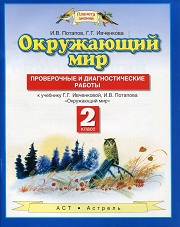                РАССМОТРЕНОна заседании МО учителейначальных классов.Протокол № ______                                                                                                                        от «____» ______2014 г.Руководитель МО:_______/ И.С. Розина.                     СОГЛАСОВАНО               с заместителем директора _________________/_______________«______»___________________2014 г.                              УТВЕРЖДЕНО                            приказом директора                             МБОУ «СОШ № 27»                  №_____от «_____»________2014 г.                      _____________/Л.М. ОдобряеваУчащиеся должны знать:
      - о значении наблюдений, опытов и измерений для познания мира;
      - строение и назначение термометра;
      - о назначении справочной литературы;
      - названия планет земной группы: Меркурий, Венера, Марс;
      - название нашей планеты (Земля) и нашей звезды (Солнце);
      - Луна - спутник Земли;
      - глобус - модель Земли;
      - названия материков и океанов;
      - об источниках звука;
      - о вреде шума;
      - правила безопасного обращения с электроприборами;
      - о значении камня в жизни человека;
      - условия жизни растений и животных;
      - характерные признаки времен года (продолжительность дня, положение Солнца на небосклоне, состояние неба, температура воздуха, вид осадков, состояние растений и животных); 
      - о значении совместного труда в обществе;
      - о значении бюджета;
      - правила поведения в общественных местах.      Учащиеся должны уметь:
      - приводить примеры приборов и инструментов;
      - пользоваться термометром;
      - различать тела природы и изделия;
      - приводить примеры тел и веществ;
      - приводить примеры источников энергии;
      - приводить примеры растений суши и водоемов (3-4);
      - приводить примеры животных суши и водоемов (3-4);
      - различать времена года по характерным признакам;
      - правильно вести себя дома, на улице, в гостях.
      Учащиеся могут знать:
      - имена некоторых ученых и изобретателей (3-4);
      - о путешествии как способе познания мира;
      - о великих географических открытиях;
      - названия планет Солнечной системы;
      - отличие планеты от звезды;
      - об использовании электрической энергии в жизни человека;
      - о значении звука, света и цвета в жизни человека;
      - о значении окружающей среды;
      - о приспособленности растений и животных к условиям жизни на суше и в воде;
      - некоторые взаимосвязи в живой природе;
      - о влиянии деятельности человека на живую природу.
      Учащиеся могут уметь:
      - приводить примеры веществ в разных состояниях (твердом, жидком и газообразном);
      - проводить наблюдения и простейшие опыты, фиксировать их результаты;
      - приводить примеры признаков приспособленности растений и животных к условиям жизни на суше и в воде№п/пДатаТема урокаЭлементысодержания урокаПланируемые результаты обученияПланируемые результаты обученияПланируемые результаты обученияПланируемые результаты обучения    Вид контроляИспользование ИКТ и ЦОР№п/пДатаТема урокаЭлементысодержания урока                                 УУД                                 УУД                                 УУД    Вид контроляИспользование ИКТ и ЦОР№п/пДатаТема урокаЭлементысодержания урокаОсвоение предметных знанийПредметныеЛичност-ныеМетапредметные    Вид контроляИспользование ИКТ и ЦОР1О науке. Что такое наука.Инструктаж по проектной деятельности.Дать детям первоначальное представление о науке. Формировать умение планировать свою исследовательскую деятельность, отбирать источники информации, материал в соответствии с целями и задачами исследования.первоначальное представление о наукеФормировать умение планировать свою исследовательскую деятельность, отбирать источники информации, материал в соответствии с целями и задачами исследования.Умение рассказывать о значении науки в жизни людей.Умение планировать свое участие в проектной деятельности (с опорой на шаблон в рабочей тетради).Положительное отношение и интерес к изучению природы и человека.Умение планировать свои действия в соответствии с поставленной целью, понимать информацию, представленную в виде текста.Фронталь-ный опрос. Работа с раздаточным материаломПрезентация «Что такое наука?»2Науки бывают разные.Показать необходимость совместной работы разных ученых в процессе изучения окружающего мира, познакомить с различными отраслями науки.Познакомить с различными отраслями науки.Умение приводить примеры разных наук.Положительное отношение и интерес к изучению природы и человека.Умение выделять существенную информацию из учебных и научно-популярных текстов.ТекущийПрезентация «Виды наук»3Ученые России.Р.к. Учёные Вологодской области и  их достижения.Познакомить детей с деятельностью некоторых знаменитых учёных России, показать их вклад в науку; воспитывать уважение к научному познанию мира и людям науки — ученым.Продолжить формирование информационной грамотности.Познакомить детей с деятельностью некоторых знаменитых учёных РоссииЗнание имен и фамилий наиболее знаменитых российских ученых и их достижений.Положительное отношение и интерес к изучению природы и человека, осознание себя как гражданина России, чувство гордости за свою родину.Умение выделять существенную информацию из учебных и научно-популярных текстов.Фронталь-ный и индивиду-альный опрос.Исследова-тельская работа «Вклад учёного … в развитие науки»Презентация «Учёные России»4Человек-изобретатель.Дать представление о постепенности развития научного знания в обществе.Формировать представление о постепенности развития научного знания в обществе.Представление об этапах развития научного знания.Положительное отношение и интерес к изучению природы и человека.Умение выделять существенную информацию из учебных и научно-популярных текстов.Фронталь-ный и индивиду-альный опрос.Презентация «Изобретения человека»5Как ученые изучают мир. Практическая работа: наблюдение за растением,  за ростом домашнего животного и семян фасоли.Дать первое представление о методах научного познания (наблюдение, эксперимент). Учить детей проводить простейшие опыты и фиксировать их результаты; развивать наблюдатель-ность, учить оценивать результаты, полученные в ходе опыта. Развивать творческие способности учащихся.Проводить простейшие опыты и фиксировать их результаты; развивать наблюдатель-ность, учить оценивать результаты, полученные в ходе опыта. Развивать творческие способности учащихсяУметь отличать наблюдение, опыт и эксперимент, подготавливать и проводить простейшие опыты, фиксировать результаты, самостоятельно проводить наблюдения за комнатным растением, домашним животным (по плану в рабочей тетради).Положительное отношение и интерес к изучению природы и человека, способность к самооценке, чувство ответственности за выполнение своей части работы при работе в паре.Умение принимать и сохранять цель познавательной деятельности, планировать свои действия в соответствии с поставленной целью, осуществлять пошаговый и итоговый контроль, осуществлять анализ (описание) объектов природы с выделением существенных и несущественных признаков, устанавливать причинно-следственные связи изменений в природе, обобщать результаты наблюдений за погодой, неживой и живой природой, делать выводы.Работа в парах6Умей видеть. Р.кЭкскурсия № 1 в парк (лес). Экологическая практика № 1:изучение сообщества (парк, лес), его обитателей, условия их жизни, взаимосвязей, оценка экологического состояния сообщества. Степень сохранения сообщества человеком.Формирование умения видеть необычные явления и объекты в окружающем мире, наблюдать, фиксировать результаты, познакомить учащихся с дневником наблюдений и правилами работы с ним.Формирование умения видеть необычные явления и объекты в окружающем мире, наблюдать, фиксировать результаты, познакомить учащихся с дневником наблюдений и правилами работы с ним.Умение наблюдать за объектами и явлениями окружающего мира; фиксировать результаты наблюдений; рассказывать о наблюдаемых объектах и явлениях.Положительное отношение и интерес к изучению природы и человека.Умение принимать и сохранять цель познавательной деятельности, планировать свои действия в соответствии с поставленной целью, осуществлять пошаговый и итоговый контроль, осуществлять анализ (описание) объектов природы с выделением существенных и несущественных признаков, устанавливать причинно-следственные связи изменений в природе, обобщать результаты наблюдений за погодой, неживой и живой природой, делать выводы.Тест. Самостоя-тельная работа творческая работа «Кто живёт в парке (лесу)»7Тренируй свою наблюдатель-ность. Практическая работа: наблюдение за природой,  трудом людей и погодой в разное время года.Целенаправленно развивать внимание и наблюдатель-ность учащихся; тренировать наблюдатель-ность учащихся в ходе выполнения заданий учебника и рабочих тетрадей.Развитие внимания  и наблюдательности  учащихся; тренировка наблюдательности учащихся в ходе выполнения заданий учебника и рабочих тетрадейПредставление об упражнениях по тренировке памяти и внимания.Положительное отношение и интерес к изучению природы и человека, понимание важности наблюдательности и хорошей памяти в жизни, чувство ответственности за выполнение своей части работы при работе в группе.Умение сотрудничать с одноклассниками при выполнении заданий в паре.Работа в парах. Фронталь-ный опрос.Исследование «Влияние света на развитие проростка фасоли»8Приборы и инструменты. Познакомить учащихся с назначением различных приборов и инструментов; показать, как различные технические приспособления облегчают труд ученых.Знакомство учащихся с назначением различных приборов и инструментов.Умение объяснять назначение приборов и инструментов.Положительное отношение и интерес к изучению природы и человека.Умение понимать информацию, представленную в виде текста, выделять существенную информацию из учебных и научно-популярных текстов.Работа в парах. Текущий контроль.9Измерение температуры. Практическая работа: измерение температуры воды.Познакомить с устройством и назначением термометров; выполнить практическую работу по измерению температуры воды; учить фиксировать температуру условными знаками. Знакомство  с устройством и назначением термометров;Умение различать виды термометров, знать их устройство и назначение, умение измерять температуру воды, воздуха и тела человека; записывать результаты измерения температуры воздуха в дневнике наблюдений. Положительное отношение и интерес к изучению природы, способность к самооценке, чувство ответственности за выполнение своей части работы при работе в паре.Умение принимать и сохранять цель познавательной деятельности, планировать свои действия в соответствии с поставленной целью, осуществлять пошаговый и итоговый контроль, устанавливать причинно-следственные связи изменений в природе, обобщать результаты наблюдений за неживой и живой природой, делать выводы.Фронтальный опрос, самостоятельная работа творческая работа «Изготовление модели термометра»Презентация «Устройство и назначение термометра»10Измерение времени Практическая работа: измерение времени.Познакомить учащихся с устройством для измерения времени – часами. Учить детей измерять время по часам.Знакомство учащихся с устройством для измерения времени – часамиПонимать назначение различных видов часов, определять время по часам.Положительное отношение и интерес к изучению природы, способность к самооценке.Умение принимать и сохранять цель познавательной деятельности, планировать свои действия в соответствии с поставленной целью, осуществлять пошаговый и итоговый контроль, устанавливать причинно-следственные связи изменений в природе, обобщать результаты наблюдений за неживой и живой природой, делать выводы.Текущий.Творческая работа «История возникновения часов»Презентация «Часы»11Осень.Р.к. «Осенний бал»  на Вологодчине(книга Л.И.. Буровой, М.Е Гриценко  «Родной край»).Осенние изменения в неживой природе, жизни растений и животных, взаимосвязь между этими изменениями, Признаки осеннего сезона.Рассказывают о наблюдениях осенью. Наблюдают за объектами и явлениями природы. Фиксируют результаты наблюдения.Дают хар-ку погоды по результатам наблюдений, различают времена  года по характерным признакам, усваивают первонач.  Сведения о сущности и особенностях объектов, процессов и явлений, характерных для природной действительности.Имеют положит. Мотивацию к изучениюкурса, осознанные устойчивые эстетические предпочтения в мире природы, знают правила поведения в природе, испытывают чувство ответственности за сохранение природыПроводят наблюдения  за погодой, природой по предложенному плану, тренируют свою наблюдательность,Используют знаково-символические средства для решения учебной задачи, фиксируют результаты наблюдения в дневнике с пом. усл. знаков, устанавливают причинно-следственные связи изменений в погоде.Сотрудничают с одноклассниками при выполнении заданий, понимают и передают содержание прочитанных текстов.Тематический, парная, индивидуаль-ная работаИсследовательская работа «Изменения в природе осенью»Видеоролик «Осень в природе»12Справочники, словари, энциклопедии. Продолжить развивать информационную грамотность учащихся, познакомить учащихся с различными справочниками, учить пользоваться ими.Развитие  информационной грамотности учащихся, знакомство учащихся с различными справочниками, обучение пользоваться ими.Умение пользоваться специализированными изданиями справочников, словарей, энциклопедий для детей (с помощью взрослых), рассказывать о значении библиотек, Интернета и возможностях их использования. Представление об устройстве словарей.Положитель-ное отношение и интерес к изучению природы, истории, человека.Умение понимать информацию, представленную в виде текста, выделять существенную информацию из учебных и научно-популярных текстов.Индивидуальный опрос. Исследова-тельская работа «Словарь незнакомых члов»13Знаки и символы. Дать представление о знаках и символах, их значении в жизни человека. Развивать творческие способности учащихся.Значении в жизни человека знаков и символовУмение различать символы и знаки, пользоваться схемами и рисунками для получения информации.Положительное отношение и интерес к изучению природы, истории, способность к самооценке.Умение понимать информацию, представленную в виде текста, условных знаков, выделять существенную информацию из учебных и научно-популярных текстов.Работа в парахТекущий Презентация «Какие бываю символы?»14Об искусстве.Р.к. Искусство в Череповце.Показать, что искусство, как и наука, является средством познания окружающего мира; показать отличие искусства от науки; раскрыть значение искусства в жизни человека. Развивать эмоциональную сферу учащихся.Отличие искусства от науки; Раскрытие  значения искусства в жизни человекаУмение рассказывать о назначении искусства; приводить примеры различных видов искусства, характеризовать свое отношение к ним.Положительное отношение и интерес к изучению природы и человека, способность к самооценке,  расширение эмоциональной сферы, формирование чувства прекрасного на основе знакомства с природой и культурой родного края, положительное отношение к культурным ценностям.Умение понимать информацию, представленную в виде текста, выделять существенную информацию из учебных текстов.Фронтальный опрос Исследова-тельская работа «Отличие искусства от науки»Презентация «Виды искусства»15Проверочная работа по теме «Как люди познают мир».  Инструктаж по проектной деятельности.Проверить уровень усвоения изученных тем, умение ориентироваться в полученной информации, в показаниях приборов (часов, термометра).Проверка  уровня усвоения изученных темУмение применять полученные знания и умения в самостоятельной работе, контролировать свою деятельность.Способность к самоконтро-лю и самооценке.Умение осуществлять пошаговый и итоговый контроль, самостоятельно адекватно оценивать правильность выполнения задания и вносить коррективы.Урок проверки и коррекции знаний и умений.Тест16Работа над ошибками, допущенными в проверочной работе. Защита мини-проектов по теме «Знание – сила».Формировать навыки публичных выступлений, умения защищать свое мнение, отвечать на вопросы, представлять результат своего труда.Умение готовить устные и письменные сообщения о какой-либо науке, изобретении или об ученом России, участвовать в коллективной подготовке выставки творческих работ (проектная деятельность по выбору).Положительное отношение и интерес к изучению природы, истории, способность к самооценке.Умение планировать свои действия в соответствии с поставленной целью, строить монологические и диалогические высказывания, обосновывать свою позицию, аргументировать выбор действий, аргументированно и тактично критиковать допущенные ошибки, обосновывать свое решение, задавать вопросы..Защита проектов17Р.к. Экскурсия №2. «Наблюдения за осенними изменениями в природе». Экологическая практика № 2. Изучение причин изменения температуры воздуха в течение суток.Обучение методам наблюдения, фиксации результатов, обобщению полученной информации.методы наблюдения, фиксации результатов, обобщению полученной информации.Умение наблюдать за объектами и явлениями природы; фиксировать результаты наблюдений; рассказывать о наблюдаемых объектах и явлениях.Положительное отношение и интерес к изучению природы, способность к самооценке.Умение принимать и сохранять цель познавательной деятельности, планировать свои действия в соответствии с поставленной целью, осуществлять пошаговый и итоговый контроль, анализ (описание) объектов природы с выделением существенных и несущественных признаков, устанавливать причинно-следственные связи изменений в природе, обобщать результаты наблюдений за погодой, неживой и живой природой, делать выводы.№ п/пДатаТема урокаЭлементысодержания урока                        Планируемые результаты обучения                        Планируемые результаты обучения                        Планируемые результаты обучения                        Планируемые результаты обученияВид контроляИспользование ИКТ и ЦОР№ п/пДатаТема урокаЭлементысодержания урокаОсвоение предметных знанийПредметные        УУДЛичностные       УУДМетапредметные       УУДВид контроляИспользование ИКТ и ЦОР1.Что такое космос.  Звезды и созвездия. Падающие «звезды».Выявить имеющиеся у детей знания по данному разделу; с опорой на них сформировать первые научные представления о космосе, звездах, созвездиях. Продолжить формирование представлений о возможных источниках информации, способах ее поиска. Тренировать наблюдательность, развивать внимание, воображение, память, коммуникативные способности учащихся.Первые представления о космосе, звёзды, созвездия, планеты, созвездия Большая Медведица, Малая Медведица, Лебедь, Дракон, Самая яркая звезда  Вега. Полярная звезда.Представление об устройстве космоса, космических объектах, нашей галактике. Умение называть наиболее известные  созвездия, узнавать их очертания на рисунках-схемах, на небе.Положительное отношение и интерес к изучению окружающего мираУмение находить необходимую информацию в учебнике, справочной литературе; понимать информацию, представленную в виде текста.Фронтальный опрос. Творческая работа «Что такое космос» (рисунок)Видеоролик«Звёзлы»2Солнечная система. Виртуальная экскурсияСформировать научные представления о Солнечной системе, ее составе. Раскрыть содержание понятий «звезда», «планета». Учить работать со схемами. Развивать интеллектуальные способности учащихся, их творческую инициативу, навыки сотрудничестваФормирование научных представлений о Солнечной системе, ее составе. Раскрытие содержания понятий «звезда», «планета». Учить работа со схемами. Умение рассказывать о составе Солнечной системы; объяснять различие между Солнцем-звездой и планетами; находить планеты на рисунке-схеме, моделировать положение планет Солнечной системы относительно Солнца.Положительное отношение и интерес к изучению окружающего мира, чувство ответственности за выполнение своей части работы при работе в группеУмение принимать и сохранять цель познавательной деятельности; планировать свои действия в соответствии с поставленной целью; выделять из текста информацию в соответствии с поставленной задачей, организовывать работу в группе, выслушивать и принимать мнение собеседника, соблюдать правила группового общения.Самостоятельная работа. Моделирование положения планет Солнечной системы относительно Солнца.Видеофильм «Планеты Солнечной системы»3Голубая  планета Земля.  Сформировать представление о Земле как планете. Сформировать представление о значении Солнца для жизни на Земле. Развивать умение сравнивать, обобщать, делать выводыПервые представления о форме Земли. Глобус – модель Земли. Материки и океаны. Значение Солнца для жизни на Земле.Умение объяснять, почему Землю называют «голубой планетой», почему Солнце кажется нам больше других звезд.Положительное отношение и интерес к изучению природы.Умение находить необходимую информацию в учебнике, справочной литературе; понимать информацию, представленную в виде текста.Фронтальный опросПрезентация «Материки и океаны»4Спутник Земли – Луна.Сформировать у учащихся научное представление о естественном спутнике Земли — Луне. Развивать интеллектуальные способности учащихся, их творческую инициативу, навыки сотрудничества.Научное представление о естественном спутнике Земли – Луне. Движение Луны. Форма, фазы, поверхность Луны.Представление об устройстве и местоположении Луны по отношению к Земле, свойствах Луны. Умение объяснять, почему Луну называют спутником Земли, почему Солнце и Луна кажутся нам почти одинаковой величины.Положительное отношение и интерес к изучению природыУмение находить необходимую информацию в учебнике, справочной литературе; понимать информацию, представленную в виде текста, умение составлять монологические выказывания на заданную тему,  умение координировать действия с партером при работе в паре.Самостоятельная творческая работа «Полёт на Луну».Фронтальный опрос.Презентация «Человек на Луне»5Исследование космоса.Р.к. Улицы Череповца, названные в честь космонавтов.Расширить представления учащихся о способах познания мира. Способствовать патриотическому воспитанию, показав достижения ученых России в области космонавтики. Показать, как изобретение телескопов, аппаратов для космических полетов увеличило возможности ученых в исследовании космосаКосмические исследования: наблюдения за планетами  и звёздами с помощью приборов; искусственные спутники Земли, первый полёт человека в космос. Достижения учёных в области космонавтики.Умение рассказывать об исследовании космоса, приборах исследования космоса, искусственных спутниках Земли, исследователях космоса, знаменитых космонавтах; использовать информацию, полученную из дополнительных источников.Положительное отношение и интерес к изучению природы, истории, осознание себя как гражданина России, чувства гордости за свою родину.Умение находить необходимую информацию в учебнике, справочной литературе; понимать информацию, представленную в виде текста.Текущий, фронтальный.Видеофильм «Первый в космосе»6.Что такое глобус Практическая работа: нахождение на глобусе материков и океанов.Сформировать представления о глобусе как модели Земли, материках и океанах. Продолжить формирование представления о научных методах познания окружающего мира. Развивать пространственное воображение учащихся.Глобус – модель Земли. Материки и океаны. Научные методы познания окружающего мира.Представление об устройстве и назначении модели Земли – глобусе, умение объяснять, что такое модель, почему глобус — модель Земли, называть и показывать на глобусе материки и океаны, столицу России.Положительное отношение и интерес к изучению окружающего мира, чувство ответственности за выполнение своей части работы при работе в паре.Умение использовать готовые модели (глобус) для объяснения природных явлений, находить необходимую информацию в учебнике, справочной литературе; понимать информацию, представленную в виде текста.Текущий, парная и групповая работа.Презентация «Материки и океаны»7Почему день сменяет ночь. Практическая работа с глобусом и лампой «Смена дня и ночи на Земле»Р.к.Экологическая практика №3.Наблюдение смены дня и ночи как следствия вращения Земли вокруг  воображаемой оси. Утро, день, вечер, ночь.Углубить знания о движении Земли вокруг оси; опытным путем сформировать первые представления о причине смены дня и ночи на Земле. Развивать коммуникативные способности учащихсяДвижение  и вращение, Земли вокруг своей оси. Смена дня и ночиУмение объяснять, почему происходит смена дня и ночи на Земле; выполнять опыт, демонстрирующий смену дня и ночи на Земле.Положительное отношение и интерес к изучению природы, чувство ответственности за выполнение своей части работы при работе в пареУмение использовать готовые модели (глобус) для объяснения природных явлений, находить необходимую информацию в учебнике, справочной литературе; понимать информацию, представленную в виде текста, умение координировать с партнером действия при работе в паре.Текущий.Видеоролик «Смена дня и ночи на планете Земля»8.Как изучали земной шар. Знаменитые путешественники.Познакомить учащихся с историей географических открытий.Знаменитые путешественники: Х. Колумб, А. Никитин, Ф. Магеллан, Р. Амундсен.Знание и умение объяснить  различие в исследованиях учеными земного шара в прошлом и настоящем; рассказывать о знаменитых путешественниках.Положительное отношение и интерес к изучению природы, историиУмение находить необходимую информацию в учебнике, справочной литературе; понимать информацию, представленную в виде текста, умение координировать с партнером действия при работе в паре.Фронтальный. Творческая работа (сообщение о великом путешественнике)Презентация «Великие путешественники»9.Исследования глубин морей и океанов.Продолжить формирование представлений о познаваемости мира методами научного познания.Как человек изучал земной шар: исследование морей и океанов.Знание истории исследования подводного мира морей и океанов, умение объяснять значение исследований глубин морей и океанов для человечества.Положительное отношение и интерес к изучению природы, историиУмение находить необходимую информацию в учебнике, справочной литературе; понимать информацию, представленную в виде текста.Фронтальный опрос.Презентация «Подводный мир»10.Проверочная работа по теме «Мы живём на планете Земля»Проверить уровень усвоения изученных тем, умение ориентироваться в полученной информации, применять ее при решении учебной задачиУмение применять полученные знания и умения в самостоятельной работе, контролировать свою деятельностьСпособность к самоконтролю и самооценкеУмение осуществлять пошаговый и итоговый контроль, самостоятельно адекватно оценивать правильность выполнения задания и вносить коррективы.Проверочная работа.11.Работа над ошибками, допущенными в проверочной работе. Зима.Р.к. Зима в Вологодской области (живая и неживая природа зимой, растения и животные зимой) Инструктаж по проектной деятельности.Характерные признаки зимы. Народные приметы, пословицы и поговорки о зиме. Изменения в живой и неживой природе зимой. Сезонный труд людей.Установление взаимосвязей между зимними изменениями в природе. Признаки зимы.Установка связи между объектами и явлениями природы, различие времена года по характерным признакам, сравнение результатов наблюдения в разное время года.Осзнают себя жителями планеты Земля, воспит. Чувство ответственности за сохранение её природы, знают осн. Правила поведения в природе…Самостоятельно планируют свои действия в соответствии с поставленной целью, проводят сравнение и классификацию объектов природы по заданным признакам, устанавливают причинно-следствееные связи изменений в природе, обобщают результаты наблюдений за погодой.Тематический.Презентация «Зима»12.Защита мини-проектов по теме «Мы живем в космосе».Формировать навыки публичных выступлений, умения защищать свое мнение, отвечать на вопросы, представлять результат своего труда.Формировать навыки публичных выступлений, умения защищать свое мнение, отвечать на вопросы, представлять результат своего труда.Умение готовить устные и письменные сообщения о космических объектах, истории освоения космоса; участвовать в коллективной подготовке выставки творческих работ (проектная деятельность по выбору).Положительное отношение и интерес к изучению природы, истории, способность к самооценке.Умение планировать свои действия в соответствии с поставленной целью, строить монологические и диалогические высказывания, обосновывать свою позицию, аргументировать выбор действий, аргументированно и тактично критиковать допущенные ошибки, обосновывать свое решение, задавать вопросы.Индивидуальный.№ п/пДатаТема урокаЭлементысодержания урока                        Планируемые результаты обучения                        Планируемые результаты обучения                        Планируемые результаты обучения                        Планируемые результаты обученияВид контроляИспользование ИКТ и ЦОР№ п/пДатаТема урокаЭлементысодержания урокаОсвоение предметных знанийПредметные        УУДЛичностные       УУДМетапредметные       УУДВид контроляИспользование ИКТ и ЦОР  1Тела и вещества.  Сформировать представление о телах и веществах, их разнообразии. Развивать умение работать со схемами, наблюдательность и внимательность. Первые представления о телах и веществах, их разнообразии, естественные и  искусственные тела, живые и неживые тела природы и изделия. Умение различать естественные и искусственные тела и вещества; приводить примеры тел и веществ, живых и неживых тел природы и изделий; сравнивать и классифицировать тела и вещества.Положительное отношение и интерес к изучению природы Умение осуществлять анализ объектов природы с выделением существенных и несущественных признаков;проводить сравнение и классификацию объектов природы по заданным признакам, понимать информацию, представленную в виде текста, схемы, таблицы Устный опрос. Презентация «Тела и вещества»  2.Что такое вещество Углубить представление о веществах, их разнообразии и формах (твердое, жидкое, газообразное). Вещества, их разнообразие  и формы (твердое, жидкое, газообразное). Умение приводить примеры веществ, различать формы веществ (твердое, жидкое, газообразное Положительное отношение и интерес к изучению природы. Умение осуществлять анализ  объектов природы с выделением существенных и несущественных признаков, проводить классификацию объектов природы по заданным признакам, понимать информацию, представленную в виде текста. Устный опрос  3Об энергии. Практическая работа: правила безопасного поведения в быту.  Дать первые представления о значении энергии, познакомить с разнообразными источниками энергии. Продолжить знакомство с правилами безопасного поведения в быту Значение энергии для жизни; примеры источников энергии. Обращение  с различными источниками энергии. Умение объяснять значение энергии для жизни; приводить примеры источников энергии. Правильно обращаться с различными источниками энергии (газовыми плитами, электрическими приборами и т.п Положительное отношение и интерес к изучению природы, чувство ответственности за выполнение своей части работы при работе в паре Умение понимать информацию, представленную в виде текста, схемы, таблицы, координировать свои действия с партнером при работе в паре. Практическая работа. Фронтальный опрос.  4Об энергии. От костра до котла. Дать представление об источниках тепла, истории отопительных приборов. Значение энергии для жизни; примеры источников энергии. Обращение  с различными источниками энергии. Представление о разнообразии источников тепла.Положительное отношение и интерес к изучению природы, истории, способность к самооценке. Умение понимать информацию, представленную в виде текста, умение строить монологические высказывания, аргументировано высказывать свое мнение об изучаемом явлении. Работа в парах,  устный опрос Презентация «От костра до котла»  5 Свет и цвет. Свет.  Познакомить с различными источниками световой энергии. Учить работать со схемами. Первые представления о свете. Природные и искусственные источники света. Знать примеры природных и искусственных источников света, объяснять действие света на прозрачные и непрозрачные предметыПоложительное отношение и интерес к изучению природы. Умение понимать информацию, представленную в виде текста, схемы. Работа в парахТворческая работа «Театр теней».. Презентация «Источники света»  6Свет и цвет. Зеркала.  Познакомить с особенностями отражения света блестящими предметами и зеркалами. Развивать внимательность и наблюдательность, творческие способности детей. Свойства зеркал отражать предметы. Понимание и умение объяснить на доступном уровне механизм отражения в зеркалах.Положительное отношение и интерес к изучению природы Умение понимать информацию, представленную в виде текста, устанавливать причинно-следственные связи изменений в природе. Дидактическая играРабота в парах,  устный опрос  7Свет и цвет. О цвете. Дать первое представление о причинах цветового разнообразия предметов; учить воспринимать красоту окружающего мира. От чего зависит цвет предмета, порядок цветов радуги. Умение объяснять, от чего зависит цвет предметов; называть порядок цветов радуги. Рассказывать о красоте окружающего мираПоложительное отношение и интерес к изучению природы. Умение понимать информацию, представленную в виде текста, устанавливать причинно-следственные связи изменений в природе. Дидактическая играРабота в парах,  устный опрос  8В мире звука. О звуке.Практическая работа: измерение  уровня  звука. Сформировать первые представления о причине возникновения звука. Учить детей получать знания о мире путем экспериментирования Причины возникновения звука, связь между громкостью звука и амплитудой колебания движущихся предметов…. Представление и умение объяснить  причину возникновения звука.Положительное отношение и интерес к изучению природы. Умение понимать информацию, представленную в виде текста, устанавливать причинно-следственные связи изменений в природе. Практическая работа. Исследовательская работа «Сравнение звучания различных предметов»  9.В мире звука. Шум вредит здоровью Дать представление о вреде шума для здоровья людей, познакомить с мерами по охране здоровья от вредного воздействия шума. Вред шума для здоровья людей, меры  по охране здоровья от вредного воздействия шума. Умение объяснять, почему шум вредит здоровью человека; рассказывать о мерах по охране окружающей среды от шумового загрязнения.Положительное отношение и интерес к изучению природы, установка на здоровый образ жизни и ее реализация в своем поведении Умение понимать информацию, представленную в виде текста, устанавливать причинно-следственные связи изменений в природе. Работа в парах,  устный опрос  10.В мире камня.  Дать первое представление о горных породах и минералах; показать значение камня в жизни человека. Тренировать наблюдательность, развивать внимание, воображение, память. Развивать творческие и коммуникативные способности младших школьников. Горные породы и их использование. Умение приводить примеры горных пород и рассказывать об их использовании.Положительное отношение и интерес к изучению природы, осознанное положительное отношение к культурным ценностям. Умение находить необходимую информацию в учебнике, справочной литературе; понимать информацию, представленную в виде текста. Фронтальный опрос Презентация «Самоцветы»  11.Экскурсия № 3. «Наблюдения за зимними изменениями в природе».Экологическая практика № 4: наблюдение зимних изменений природы в сообществе «парк» (лес) Обучать наблюдениям, анализу и фиксации результатов. Подвести итоги наблюдений за зиму, используя дневники наблюдений; учить детей устанавливать связи между явлениями и объектами природы, между природой и трудом человека. Воспитывать ответственное отношение к объектам природы. Подведение итогов наблюдений за зиму, используя дневники наблюдений;. Умение характеризовать зиму, выделяя существенные признаки.Положительное отношение и интерес к изучению природы, способность к самоконтролю, основы экологической культуры. Умение принимать и сохранять цель познавательной деятельности, планировать свои действия в соответствии с поставленной целью, осуществлять пошаговый и итоговый контроль, осуществлять анализ (описание) объектов природы с выделением существенных и несущественных признаков, устанавливать причинно-следственные связи изменений в природе, обобщать результаты наблюдений за погодой, неживой и живой природой, делать выводы.Самостоятельная работа.  12.В мире живой природы. На опушке. Р.к. Растения и животные Вологодской области Познакомить учащихся с разнообразием живой природы. Выявить некоторые признаки приспособленности живых существ к условиям окружающей среды и взаимосвязи между ними. Показать необходимость бережного отношения к живой природе; воспитывать понимание красоты природы средствами искусств Общее представление  об окр. среде, примеры растений и животных, встречающихся на опушке леса, правила поведения в природе. Умение приводить примеры растений и животных, встречающихся на опушке леса, описывать условия жизни и особенности приспособленности конкретных представителей данного природного сообщества. Положительное отношение и интерес к изучению природы, основы экологической культуры. Умение работать с текстом, осуществлять поиск информации в соответствии с учебной задачей.Самостоятельная  творческая  работа« На опушке» (рисунок, плакат, подбор стихов, рассказов на заданную тему). Видеофильм«Живая природа» 13 Бабочки и жуки. Познакомить учащихся с отличительными особенностями бабочек и жуков. Развивать наблюдательность, память учащихся, умение добывать информацию из различных источников. Отличительные  особенности бабочек и жуков. Развитие  наблюдательности, памяти учащихся, умения добывать информацию из различных источников. Представление о строении бабочек и жуков, их отличительных особенностяхПоложительное отношение и интерес к изучению природы, основы экологической культуры. Умение анализировать объекты природы, сравнивать, выделять существенные признаки. Работа в парах,  устный опрос Презентация «Бабочки»  14.В мире живой природы. В березовой рощеР.к. Растения и животные Вологодской области На примере березового леса показать влияние одних растений на другие, влияние растений на животных. Учить детей характеризовать окружающую среду, выделять признаки приспособленности живых существ к условиям окружающей среды Условия необходимые для жизни растений и животных в берёзовом лесу. Умение приводить примеры растений и животных, встречающихся в березовой роще, описывать условия жизни и особенности приспособленности конкретных представителей данного природного сообщества.Положительное отношение и интерес к изучению природы, основы экологической культуры. Умение анализировать объекты природы, сравнивать, выделять существенные признаки, находить необходимую информацию в учебнике, справочной литературе; понимать информацию, представленную в виде текста. Работа в парах,  устный опрос, творческая  работа« В берёзовой роще» (рисунок, плакат, подбор стихов, рассказов на заданную тему). Презентация «Растения Вологодской области»  15.В мире живой природы.В низине. Познакомить детей с особенностями жизни растений и животных в затененных влажных условиях. Формирование умения корректно употреблять при описании объектов природы термины «влаголюбивый», «теневыносливый».Жизнь растений и животных  во влажных условиях. Умение приводить примеры растений и животных, встречающихся в заболоченной местности, описывать условия жизни и особенности приспособленности конкретных представителей данного природного сообщества. Отличать ядовитых змей от неядовитыхПоложительное отношение и интерес к изучению природы, основы экологической культуры. Умение понимать информацию, представленную в виде текста, рисунка, сравнивать объекты, выделять существенные признаки. Беседа по вопросам Презентация «В низине»  16.В мире живой природы. В ельнике. Лиственница. Р.к. Растения и животные Вологодской области. На примере елового леса показать, как изменение условий жизни влияет на живые существа. Продолжить формирование бережного отношения к природе. Учить детей выделять признаки объектов природы и сравнивать их между собой Растения и животные – обитатели суши, их приспособленность к условиям жизни на примере елового леса. Бережное отношение к живой природе. Умение приводить примеры растений и животных, встречающихся в ельнике, описывать условия жизни и особенности приспособленности конкретных представителей данного природного сообщества. Различать съедобные и несъедобные грибы, знать правила их сбора.Положительное отношение и интерес к изучению природы, основы экологической культуры, забота о своем здоровье, соблюдение правил поведения в природе Умение понимать информацию, представленную в виде текста, рисунка, сравнивать объекты, выделять существенные признаки Беседа по статье. Фронтальный опрос. Творческая  работа« В ельнике» (рисунок, плакат, подбор стихов, рассказов на заданную тему). Презентация «Животные Вологодской области»  17.В мире живой природы. У лесного озера. Лягушка. Р.к. Растения и животные Вологодской области. Продолжить формирование знаний о разнообразии условий жизни живых существ; сформировать представление о некоторых растениях и животных, типичных для неглубоких пресных водоемов, и их приспособленности к жизни у воды, на ее поверхности и в самой воде Описание окружающей среды конкретных живых объектов, выделение признаков их приспособленности к окр. среде., правила поведения в природе. Умение приводить примеры растений и животных, встречающихся в пресных водоемах, описывать условия жизни и особенности приспособленности конкретных представителей данного природного сообщества.Положительное отношение и интерес к изучению природы, основы экологической культуры. Умение понимать информацию, представленную в виде текста, рисунка, сравнивать объекты, выделять существенные признаки. Беседа по вопросам. творческая  работа« У лесного озера» (рисунок, плакат, подбор стихов, рассказов на заданную тему).  18.В мире живой природы В сосновом лесу. Учить детей описывать условия жизни в разных сообществах и сравнивать их между собой; продолжить формирование умений выделять признаки приспособленности живых объектов к условиям жизни Условия жизни в разных сообществах и сравнивать их между собой; Умение приводить примеры растений и животных, встречающихся в сосновом лесу, описывать условия жизни и особенности приспособленности конкретных представителей данного природного сообщества, объяснять значение слов: «светолюбивый», «теневыносливый», «влаголюбивый», «засухоустойчивый», правильно их применять при описании объектов.Положительное отношение и интерес к изучению природы, основы экологической культуры. Умение понимать информацию, представленную в виде текста, рисунка, сравнивать объекты, выделять существенные признаки. Работа в группах,  устный опрос.Творческая  работа« В сосновом  лесу»  (рисунок, плакат, подбор стихов, рассказов на заданную тему).  19.Берегите лес! Мини-проект. Р.к. Красная книга Вологодской области.Экологическая практика № 5: меры по охране природы человеком. Познание природы органами чувств, сознанием речью. Выяснение роли природы в жизни человека. Продолжить воспитание у детей бережного отношения к живой природе; познакомить с правилами поведения в лесу. Развитие умения обобщать информацию в художественной форме, развитие творческих способностей учащихся. Правила поведения в лесу Влияние деятельности человека на живую природу. Знание правил поведения в лесу, бережное отношение к природе. Умение оформлять правила поведения в знаково-символьной форме. Основы экологической культуры, знание основных правил поведения в природе, ориентация на их выполнение, осознание ответственности за качество своей работы в группе Умение планировать деятельность, распределять обязанности в группе, аргументировать свою позицию, тактично и обоснованно высказывать несогласие с партнером, учитывать мнение партнера, строить монологические и диалогические высказывания, обосновывать свою позицию, аргументировать выбор действий, аргументированно и тактично критиковать допущенные ошибки, обосновывать свое решение, задавать вопросы. Тест.Исследовательская работа «Красная книга леса Вологодской области» Мини – проекты.  20.Проверочная работа по теме «Природа вокруг нас» Инструктаж по проектной деятельности. Проверить уровень усвоения изученных тем, умения ориентироваться в полученной информации; применять ее при решении учебной задачи. Формировать умение планировать свою исследовательскую деятельность, отбирать в соответствии с целями и задачами источники информации и материал Умение применять полученные знания и умения в самостоятельной работе, контролировать свою деятельность Способность к самоконтролю и самооценке. Положительное отношение и интерес к изучению природы, основы экологической культуры. Умение осуществлять пошаговый и итоговый контроль, самостоятельно адекватно оценивать правильность выполнения задания и вносить коррективы, умение планировать свои действия в соответствии с поставленной целью, составлять план работы, подбирать источники информации Проверочная работа.  21.Защита мини-проектов по теме «Жизнь леса». Формировать навыки публичных выступлений, умение защищать свое мнение, отвечать на вопросы, представлять результат своего труда. Отработка умения высказывать и защищать своё мнение. Умение готовить устные и письменные сообщения о животных и растениях леса, пользе леса, охране леса, участвовать в коллективной подготовке выставки творческих работ (проектная деятельность по выбору).Положительное отношение и интерес к изучению природы, формирование адекватной самооценки Умение планировать свои действия в соответствии с поставленной целью, строить монологические и диалогические высказывания, обосновывать свою позицию, аргументировать выбор действий, аргументировано и тактично критиковать допущенные ошибки, обосновывать свое решение, задавать вопросы. Защита проектов.  22.Весна.Р.к. «Весенние «почему?»(книга Л.И.. Буровой, М.Е Гриценко  «Родной край»). Характерные признаки весны.Характеристика погоды. Изменения в неживой природе, жизни растений и животных весной. Существенные признаки весны, основная причина весеннего потепления и увеличения продолжительности дня. Различают времена года по характерным признакам, дают хар-ку погоды по результатам наблюдений, устанавливают связи между объектами и явлениями природы, умеют наблюдать, исследовать, фиксировать….Проявляют положительное отношение к изучению природы, испытывают чувство прекрасного на основе знакомства с природой родного края, способны оценивать своё поведение и поведение других людей в природе.Понимают цель выполняемых действий, проводят наблюдения по предложенному плану, оценивают правильность выполнения заданий, осуществляют самостоятельную и взаимопроверку работ, корректируют выполнение задания, оцениваю выполнение задания.Фиксируют результаты наблюдения в дневнике с помощью условных знаков, понимают информацию, предоставленную в таблицах и схемах на страницах учебника, устанавливают некоторые причинно-следственные связи изменений в погоде.Сотрудничают с одноклассниками при выполнении заданий, понимают и передают содержание прочитанных текстов, слушают и понимают других, высказывают свою точку зрения, задают вопросы друг другу, договариваются и приходят к общему решению,  работая в группе. Защита проектов. Видеоролик «Весенняя палитра»№ п/пДатаТема урокаЭлементысодержания урока                        Планируемые результаты обучения                        Планируемые результаты обучения                        Планируемые результаты обучения                        Планируемые результаты обученияВид контроляИспользование ИКТ и ЦОР№ п/пДатаТема урокаЭлементысодержания урокаОсвоение предметных знанийПредметные        УУДЛичностные       УУДМетапредметные       УУДВид контроляИспользование ИКТ и ЦОР  1 Человек в обществе Сформировать первоначальное представление об обществе. Формировать представление о биосоциальной сущности человека; показать значение общества в жизни человека.  Первые представления о человеке как социальном существе. Роль общения  с другими людьми в развитии человека. Значение общества в жизни человека. Осознание и умение доказывать (с опорой на текст учебника), что человек – это часть природы и часть общества. Знание основных правил поведения в обществе, ориентация на их выполнение  Умение понимать информацию, представленную в виде текста, аргументированно высказывать свое мнение.  Устный опрос. 2  Жизнь в первобытном обществе Показать, как развивалось общество от первобытных времен до наших дней.  Общественные отношения, особенности жизни первобытных людей.  Представление о зарождении общественных отношений, особенностях жизни первобытных людей. Знание основных правил поведения в обществе, ориентация на их выполнение.    Умение понимать информацию, представленную в виде текста, выделять существенную информацию, анализировать, делать выводы, аргументировано высказывать свое мнение Самостоятельная работа.. Презентация «Первобытное общество  3 Труд в жизни человека Показать значение труда в обществе и взаимозависимость всех членов общества друг от друга; воспитывать уважение к труду.  Роль  труда в жизни общества и человека  Понимание важности труда в жизни общества и человека. Уважение к людям труда, ценностное отношение к плодам своего труда.    Умение понимать информацию, представленную в виде текста. Работа в группах. Презентация «Все профессии важны…»  4Семья. Семейные ценности. Показать разнообразие состава семей, распределение обязанностей в семье; воспитывать заботливое отношение к членам семьи  Семья- ячейка общества. Состав семьи. Забота друг о друге в семье. Понимание значения семьи; рассказывать, как члены семей учащихся заботятся друг о друге; обмениваться информацией о семейных традициях.Понимание значения семьи в жизни человека и необходимости взаимопомощи в семье.Умение строить монологические высказывания, аргументировать свое мнение. Индивидуальный опрос.  5 Бюджет семьи. О деньгах. Раскрыть значение денег в обществе. История происхождения денег. Зарождение торговых отношений в древности. Состав семьи, бюджет, деньги. Распределение обязанностей в семье. Значение денег в обществе. Распределение денежных средств. Умение осознавать значение денег в жизни общества, иметь представление об истории денег и денежных взаимоотношений. Осознание важности учета материального состояния семьи при установлении уровня личных притязаний.  Умение находить необходимую информацию в учебнике, справочной литературе; понимать информацию, представленную в виде текста. Практическая работа. Индивидуальный опрос.  6  Что такое бюджет?Практическая работа: составление расхода примерного бюджета семьи Показать необходимость правильного распределения денежных средств семьи.  Доход, расход, пенсия, стипендия. Умение объяснять, что такое бюджет; значение слов «доходы», «расходы», «пенсия», «стипендия»; обсуждать необходимость правильного распределения доходов в семье.Осознание важности учета материального состояния семьи при установлении уровня личных притязанийУмение находить необходимую информацию в учебнике, справочной литературе; понимать информацию, представленную в виде текста, рисунка. Устный опрос. Презентация «Что такое бюджет?»  7 Экскурсия № 4. «Наблюдения за весенними изменениями в природе». Экологическая практика № 6:Выяснение роли чистого воздуха для природы и человека. Подвести итоги наблюдений за весну, используя дневники наблюдений; учить детей устанавливать связи между явлениями и объектами природы, между природой и трудом человека; воспитывать ответственное отношение к объектам природы. Сравнение результатов годовых наблюдений.  Подведение итогов о сезонных изменениях Итоги наблюдений за весну, основная причина весеннего потепления и увеличения продолжительности дня…  Умение давать общую характеристику весны, выделяя существенные признаки; называть основную причину весеннего потепления и увеличения продолжительности дня — изменение положения Солнца на небосклоне. Наблюдать, сравнивать и обобщать наблюдаемые явления, делать выводы.Положительное отношение и интерес к изучению природы, способность к самоконтролю, основы экологической культуры.    Умение принимать и сохранять цель познавательной деятельности, планировать свои действия в соответствии с поставленной целью, осуществлять пошаговый и итоговый контроль, осуществлять анализ (описание) объектов природы с выделением существенных и несущественных признаков, устанавливать причинно-следственные связи изменений в природе, обобщать результаты наблюдений за погодой, неживой и живой природой, делать выводы. Самостоятельная работа.  8.  Будем вежливы. Правила этикета. Продолжить формирование знаний о правилах культурного поведения в обществе.  Поведение дома и в гостях, на улице. Нежелательные привычки и их преодоление. Освоение правил поведения в обществе.  Умение приводить примеры культуры общения во взаимоотношениях людей;выполнять некоторые правила этикета; проявлять готовность оказать услугу тому, кто в ней нуждается, деликатность. Знание основных правил поведения в обществе, ориентация на их выполнение Адекватно оценивать свое поведение, осуществлять контроль над своими действиями, соблюдать правила коммуникации. Устный опрос. Работа в парахВидеоролик «Правила этикета»  9  Разговор по телефону. Как дарить подарки. Урок-игра. Продолжить формирование знаний о правилах культурного поведения в обществе; познакомить с некоторыми правилами этикета.  Освоение правил поведения в обществе.  Выполнение правил поведения на улице, в транспорте, в школе и дома. Знание основных правил поведения в обществе, ориентация на их выполнение, чувство ответственности за выполнение своей части работы при работе в паре    Адекватно оценивать свое поведение, осуществлять контроль над своими действиями, соблюдать правила коммуникации. Тест.  10  О друзьях-товарищах.   Показать значение дружбы во взаимоотношениях людей, ее ценность.  Влияние вредных привычек на взаимоотношения людей, пословицы о дружбе.  Умение оценивать свое поведение по отношению к друзьям, сопереживать им, помогать в трудных ситуациях. Знание основных правил поведения в обществе, ориентация на их выполнение, осознание ценности дружбы, поддержки и взаимопомощи.    Адекватно оценивать свое поведение, осуществлять контроль над своими действиями, соблюдать правила коммуникации. Беседа по вопросам .Работа в парах.  11  О привычках  Показать влияние вредных привычек на взаимоотношения людей.  Как избавиться от вредных привычек.  Осознание важности соблюдения правил поведения и избавления от вредных привычек для взаимоотношений людей. Знание основных правил поведения в обществе, ориентация на их выполнение.    Адекватно оценивать свое поведение, осуществлять контроль над своими действиями, соблюдать правила коммуникации. Дидактическая игра. Работа в парах  12.  Лето. Общая характеристика лета, летние изменения в неживой и живой природе. Связи между объектами и явлениями природы. Приметы лета. Характеристика погоды. Мероприятия по охране природы летом.  Самостоятельно находят информацию в справочнике, помещённом в учебнике.  Устанавливают связи между объектами и явлениями природы, выполняют правила поведения в природе,  дают хар-ку погоды,наблюдают и сравнивают результаты наблюдения. Проявляют положительное отношение и интерес к изучению природы, имеют способность к самооценке, знают основные правила поведения в природе/ имеют установку на безопасный ЗОЖ, мотивацию к творческому труду. Самостоятельно планируют свои действия,   Понимают цель выполняемых действий, проводят наблюдения по предложенному плану, оценивают правильность выполнения заданий, осуществляют самостоятельную и взаимопроверку работ, корректируют выполнение задания, оцениваю выполнение задания.Фиксируют результаты наблюдения в дневнике с помощью условных знаков, понимают информацию, предоставленную в таблицах и схемах на страницах учебника, устанавливают некоторые причинно-следственные связи изменений в погоде.Сотрудничают с одноклассниками при выполнении заданий, понимают и передают содержание прочитанных текстов, слушают и понимают других, высказывают свою точку зрения, задают вопросы друг другу, договариваются и приходят к общему решению,  работая в группе. Устный опрос.13Итоговая проверочная работа.Проверить уровень усвоения изученной  темы, умение ориентироваться в полученной информации, применять ее при решении учебной задачи.Умение применять полученные знания и умения в самостоятельной работе, контролировать свою деятельность.Осознание своего продвижения в овладении знаниями и умениями, способность к самоконтролю и самооценке.Умение осуществлять пошаговый и итоговый контроль, самостоятельно адекватно оценивать правильность выполнения задания и вносить коррективы.Проверочная работа  14Работа над ошибками, допущенными в проверочной работе.Защита мини-проектов по теме «Наши питомцы».  Подведение итогов проектной и исследовательской деятельности за год.  Умение готовить устные и письменные сообщения о домашних животных, анализировать собственную деятельность. Осознание своего продвижения в овладении знаниями и умениями, положительное отношение и интерес к изучению природы и человека. Умение планировать свои действия в соответствии с поставленной целью, строить монологические и диалогические высказывания, обосновывать свою позицию, аргументировать выбор действий, аргументировано и тактично критиковать допущенные ошибки, обосновывать свое решение, задавать вопросы. Устный опрос.  15  Итоговый урок «Мы знаем!»   Подведение итогов исследовательской деятельности за год.  Умение анализировать собственную деятельность. Осознание своего продвижения в овладении знаниями и умениями, положительное отношение и интерес к изучению природы и человека. Умение планировать свои действия в соответствии с поставленной целью, строить монологические и диалогические высказывания, обосновывать свою позицию, аргументировать выбор действий, аргументировано и тактично критиковать допущенные ошибки, обосновывать свое решение, задавать вопросы. Устный опрос.